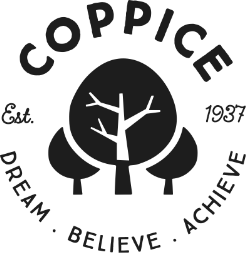 Coppice Junior SchoolMaths Policy________________          _______________Maths Lead                     Kelly Abbott                                                                        Date_______________            _______________Headteacher                    Mark Knowles                                                                        Date_______________________________                     _____________________________Chair of Governors          Jo Bromige                                                                             DateCoppice Junior SchoolDream Believe AchieveIntroductionMathematics is a creative and highly inter-connected discipline that has been developed over centuries, providing the solution to some of history’s most intriguing problems. It is essential to everyday life, critical to science, technology and engineering, and necessary for financial literacy and most forms of employment. A high-quality mathematics education therefore provides a foundation for understanding the world, the ability to reason mathematically, an appreciation of the beauty and power of mathematics, and a sense of enjoyment and curiosity about the subject. (National Curriculum 2014) Rationale At Coppice, we believe that mathematics equips pupils with the uniquely powerful set of tools to understand and change the world. These tools include logical reasoning, problem solving skills and the ability to think in abstract ways. Mathematics is important in everyday life. It is integral to all aspects of life and, with this in mind, Coppice Junior School endeavour to ensure that children develop a positive and enthusiastic attitude towards mathematics that will stay with them. The National Curriculum for mathematics (2014) describes in detail what pupils must learn in each year group. Combined with our Calculation Policy, this ensures continuity, progression and high expectations for attainment in mathematics. It is vital that a positive attitude towards mathematics is encouraged amongst all of our pupils in order to foster confidence and achievement in a skill that is essential in our society. At Coppice, we use the National Curriculum for Mathematics (2014) as the basis of our mathematics programme. We are committed to ensuring that all pupils achieve in the key concepts of mathematics, appropriate for their age group, in order that they make genuine progress and avoid gaps in their understanding that provide barriers to learning as they move through education. Assessment for Learning, an emphasis on investigation, problem solving, the development of mathematical thinking and development of teacher subject knowledge are therefore essential components of the Coppice approach to this subject.Aims To foster a positive attitude to mathematics as an interesting and attractive part of the curriculum. To develop the ability to think clearly and logically, with confidence, flexibility and independence of thought. To develop a deeper understanding of mathematics through a process of enquiry and investigation. To develop an understanding of the connectivity of patterns and relationships within mathematics. To develop the ability to apply knowledge, skills and ideas in real life contexts outside the classroom, and become aware of the uses of mathematics in the wider world. To develop the ability to use mathematics as a means of communicating ideas.To develop an ability and inclination to work both alone and cooperatively to solve mathematical problems. To develop personal qualities such as perseverance, independent thinking, cooperation and self-confidence through a sense of achievement and success.To develop an appreciation of the creative aspects of mathematics and an awareness of its aesthetic appeal.Maths Curriculum Planning Mathematics is a core subject in the National Curriculum and, at Coppice, we use the objectives from this to support planning and to assess children’s progress. Members of staff at Coppice use long term planning to ensure coverage of all areas of the National Curriculum and medium term planning to differentiate objectives according to the needs and abilities of their class. It is the class teacher who completes the weekly plans for the teaching of mathematics. These weekly plans list the specific learning objectives for each lesson and give details of how the lessons are to be taught. The class teacher keeps these individual plans, which they annotate according to the success of the lesson. At Coppice, we use and adapt the White Rose Schemes of Learning and Power Maths, which is written by mastery specialists and accredited by the Department of Education.ASSESSMENT This section details the various assessment methods and practices used at Coppice, through which we ensure that children are making appropriate progress and that the activities they take part in are suitably matched to their ability and level of development. Formative Assessment (AfL) - (monitoring children’s learning)At Coppice, Assessment is an integral and continuous part of the teaching and learning process and much of it is done informally as part of each teacher’s day to day work. Teachers integrate the use of formative assessment strategies such as: effective questioning, clear learning objectives, the use of success criteria, effective feedback and response in their teaching and marking and observing children participating in activities. Findings from these types of assessment are used to inform future planning. Summative Assessment – (evaluating children’s learning) At Coppice, more formal methods are used to determine the levels of achievement of children at various times during the school year: Assessment Weeks: We use half- termly assessments as a way of recording children’s progress in objectives covered across that specific term. This information is then updated onto the child’s maths assessment sheet on Educater – the online tracking tool available to the staff at Coppice. Standardised Testing: Standardised tests from the White Rose Scheme are used once a term. They allow the school to measure each child’s attainment in all areas of mathematics, and compare this with an “average” for children of that age. The results are used to monitor individual’s progress year on year, to rank order a class and to identify those children who have Special Needs in mathematics. Assessments are also used throughout the year to aid planning. Statutory End of Key Stage Assessment: The National Curriculum requires that each child is assessed, and assigned a Level of attainment for each of the 5 Attainment Targets in Mathematics. This is to be carried out at the end of Key Stage Two. The majority of children will be working at the expected level for their age.TEACHING AND LEARNING Practitioners are aware of the variety of learning styles and the impact of the learning environment on accelerating and consolidating understanding. A stimulating maths environment should form part of any Coppice room where maths is taught and consist of: working walls, interactive resources, readily accessible vocabulary and conceptual displays to promote independent learning. Learning Activities Members of staff at Coppice are advised to provide children with opportunities to explore and develop and apply their knowledge, skills and understanding in a variety of ways using a range of resources. At Coppice, we use resources from Power Maths, which compliments the White Rose and facilitates the use of concrete, pictorial and abstract within lessons. Power Maths incorporates the use of resources, problem solving and group work and encourages a greater use of Mathematical vocabulary. Power Maths was assessed by the DfE’s expert panel, which judged that it met the core criteria for a high-quality textbook. We also use a range of other resources such as; number lines, Base 10 apparatus, digit cards, number tracks, dice, spinners, bar modelling, whole–part-part method and other small apparatus to complete mathematical tasks and investigations as well as with written work. The purpose of this is to appeal to the different learning styles of children at Coppice. Concepts are presented using concrete apparatus, pictorial and abstract images.Computing At Coppice, we believe that computing provides a medium through which teachers can model strategies and methods, simulate physical mathematical concepts, manipulate shapes, model measurement techniques and display the various ways in which information can be presented. At Coppice, there are a number of programs available for use on each year groups’ computer desktop and in the computer suite. Computing should be used as often as is appropriate in the daily maths lesson, as part of teaching phases and pupil activities to offer an alternative learning style to further reinforce and develop understanding of concepts therefore, specially designated sessions are available in the Computing suite. Programmes are available for pupils at home through the school’s Times Table Rockstars subscription as well as within school, which children of all years can use to help practise their maths through fun interactive programmes. At Coppice, calculators should not be used as a substitute for good written and mental arithmetic. They only introduced near the end of key stage 2 to support pupils’ conceptual understanding and exploration of more complex number problems, if written and mental arithmetic are secure.Differentiation At Coppice, we are aware of the different learning needs of pupils. It is recognised that there is still wide variation in abilities within classes, therefore challenging work is set within the range of all pupils’ capabilities. This may take the form of alternative activities or organising children in pairings or groups to suit the purpose of a particular activity. In some settings, team teaching may take place and classroom assistants may be used to support designated groups of learners. According to the National Curriculum, “The expectation is that the majority of pupils will move through the programmes of study at broadly the same pace. However, decisions about when to progress should always be based on the security of pupils’ understanding and their readiness to progress to the next stage. Pupils who grasp concepts rapidly should be challenged through being offered rich and sophisticated problems before any acceleration through new content. Those who are not sufficiently fluent with earlier material should consolidate their understanding, including through additional practice, before moving on.” Presentation Of Work At Coppice, children are required to write the learning intention for that lesson, followed by the short date in roman numerals at the top of their work for that day. All written work in maths should be done in pencil. Children are taught to work neatly and systematically, using margins to separate their work.ResourcesA bank of essential mathematics resources are kept in each classroom. Further resources relating to key whole school topics are kept in the maths cupboard. ROLE OF THE SUBJECT LEADEREnsures teachers understand the requirements of the National Curriculum and supports them to plan lessons. Leads by example by setting high standards in their own teaching.Prepares, organises and leads CPD and joint professional development. ·Works with the SENCO and SLT.Plans CPD with colleagues with a view to identifying the support they need. Discusses regularly with the Headteacher the progress of implementing the National Curriculum for Mathematics in school. Monitors and evaluates mathematics provision in the school by conducting regular work scrutiny, learning walks and assessment data analysis.Kelly Abbott – Maths Subject LeaderCoppice Junior School	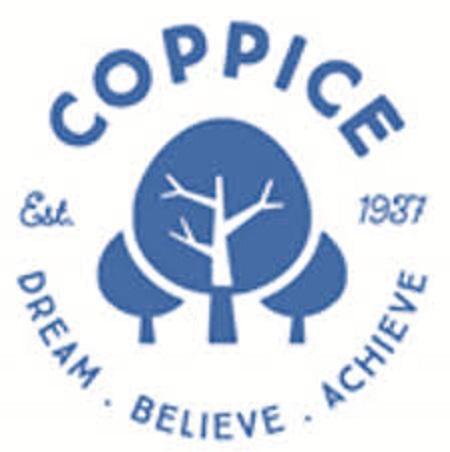 Power Maths calculation policy, LOWER KS2Coppice Junior School	Power Maths calculation policy, UPPER KS2Policy ratified and adopted by Full Governing Body:June 2022Review frequency:1 YearPolicy due for renewal:June 2023KEY STAGE 2KEY STAGE 2KEY STAGE 2In Years 3 and 4, children develop the basis of written methods by building their skills alongside a deep understanding of place value. They should use known addition/subtraction and multiplication/division facts to calculate efficiently and accurately, rather than relying on counting. Children use place value equipment to support their understanding, but not as a substitute for thinking.In Years 3 and 4, children develop the basis of written methods by building their skills alongside a deep understanding of place value. They should use known addition/subtraction and multiplication/division facts to calculate efficiently and accurately, rather than relying on counting. Children use place value equipment to support their understanding, but not as a substitute for thinking.In Years 3 and 4, children develop the basis of written methods by building their skills alongside a deep understanding of place value. They should use known addition/subtraction and multiplication/division facts to calculate efficiently and accurately, rather than relying on counting. Children use place value equipment to support their understanding, but not as a substitute for thinking.Key language: partition, place value, tens, hundreds, thousands, column method, whole, part, equal groups, sharing, grouping, bar modelKey language: partition, place value, tens, hundreds, thousands, column method, whole, part, equal groups, sharing, grouping, bar modelKey language: partition, place value, tens, hundreds, thousands, column method, whole, part, equal groups, sharing, grouping, bar modelAddition and subtraction: In Year 3 especially, the column methods are built up gradually. Children will develop their understanding of how each stage of the calculation, including any exchanges, relates to place value. The example calculations chosen to introduce the stages of each method may often be more suited to a mental method. However, the examples and the progression of the steps have been chosen to help children develop their fluency in the process, alongside a deep understanding of the concepts and the numbers involved, so that they can apply these skills accurately and efficiently to later calculations. The class should be encouraged to compare mental and written methods for specific calculations, and children should be encouraged at every stage to make choices about which methods to apply.In Year 4, the steps are shown without such fine detail, although children should continue to build their understanding with a secure basis in place value. In subtraction, children will need to develop their understanding of exchange as they may need to exchange across one or two columns.By the end of Year 4, children should have developed fluency in column methods alongside a deep understanding, which will allow them to progress confidently in upper Key Stage 2.Multiplication and division: Children build a solid grounding in times-tables, understanding the multiplication and division facts in tandem. As such, they should be as confident knowing that 35 divided by 7 is 5 as knowing that 5 times 7 is 35.Children develop key skills to support multiplication methods: unitising, commutativity, and how to use partitioning effectively. Unitising allows children to use known facts to multiply and divide multiples of 10 and 100 efficiently. Commutativity gives children flexibility in applying known facts to calculations and problem solving. An understanding of partitioning allows children to extend their skills to multiplying and dividing 2- and 3-digit numbers by a single digit.Children develop column methods to support multiplications in these cases.For successful division, children will need to make choices about how to partition. For example, to divide 423 by 3, it is effective to partition 423 into 300, 120 and 3, as these can be divided by 3 using known facts.Children will also need to understand the concept of remainder, in terms of a given calculation and in terms of the context of the problem.Fractions: Children develop the key concept of equivalent fractions, and link this with multiplying and dividing the numerators and denominators, as well as exploring the visual concept through fractions of shapes. Children learn how to find a fraction of an amount, and develop this with the aid of a bar model and other representations alongside.in Year 3, children develop an understanding of how to add and subtract fractions with the same denominator and find complements to the whole. This is developed alongside an understanding of fractions as numbers, including fractions greater than 1. In Year 4, children begin to work with fractions greater than 1.Decimals are introduced, as tenths in Year 3 and then as hundredths in Year 4. Children develop an understanding of decimals in terms of the relationship with fractions, with dividing by 10 and 100, and also with place value.Year 3Year 3Year 3Year 3ConcretePictorialAbstractYear 3AdditionUnderstanding 100sUnderstand the cardinality of 100, and the link with 10 tens. Use cubes to place into groups of 10 tens. 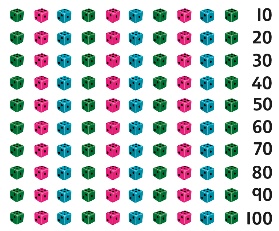 Unitise 100 and count in steps of 100.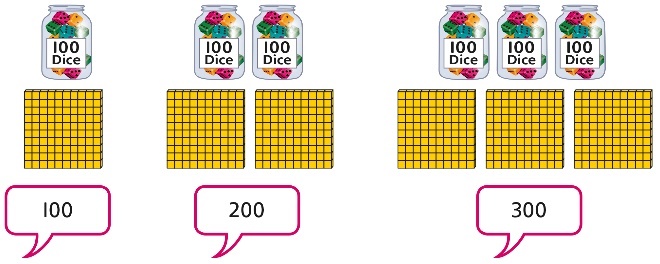 Represent steps of 100 on a number line and a number track and count up to 1,000 and back to 0.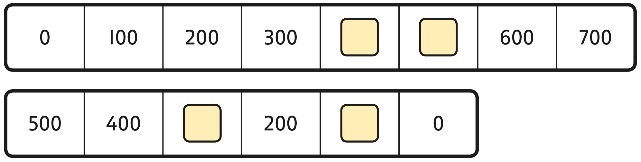 Understanding place value to 1,000Unitise 100s, 10s and 1s to build 3-digit numbers.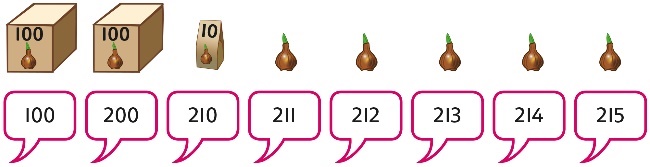 Use equipment to represent numbers to 1,000.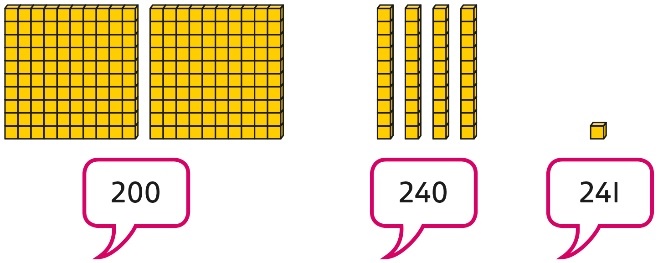 Use a place value grid to support the structure of numbers to 1,000.Place value counters are used alongside other equipment. Children should understand how each counter represents a different unitised amount.Represent the parts of numbers to 1,000 using a part-whole model.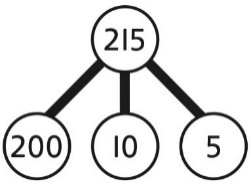 215 = 200 + 10 + 5Recognise numbers to 1,000 represented on a number line, including those between intervals.Adding 100sUse known facts and unitising to add multiples of 100.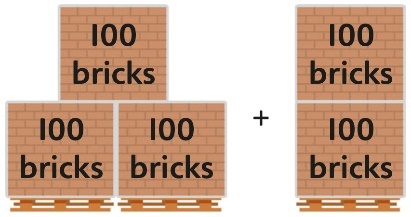 3 + 2 = 53 hundreds + 2 hundreds = 5 hundreds300 + 200 = 500Use known facts and unitising to add multiples of 100.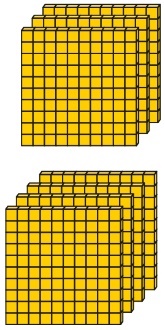 3 + 4 = 73 hundreds + 4 hundreds = 7 hundreds300 + 400 = 700Use known facts and unitising to add multiples of 100.Represent the addition on a number line.Use a part-whole model to support unitising.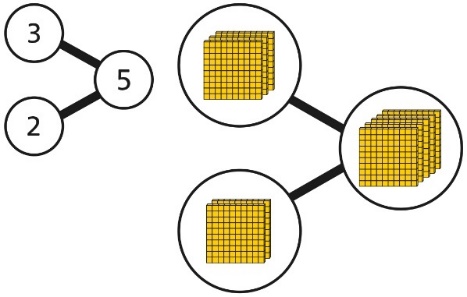 3 + 2 = 5300 + 200 = 5003-digit number + 1s, no exchange or bridgingUse number bonds to add the 1s.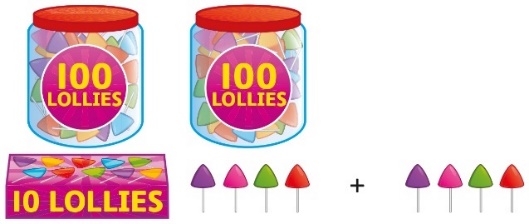 214 + 4 = ?Now there are 4 + 4 ones in total.4 + 4 = 8214 + 4 = 218Use number bonds to add the 1s.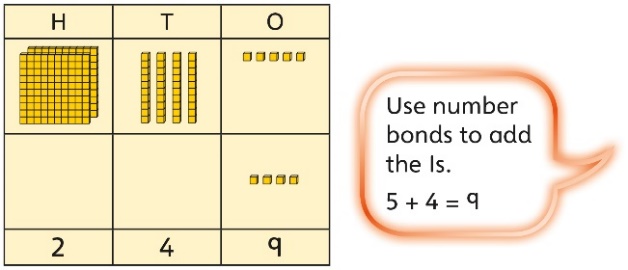 245 + 45 + 4 = 9245 + 4 = 249Understand the link with counting on.245 + 4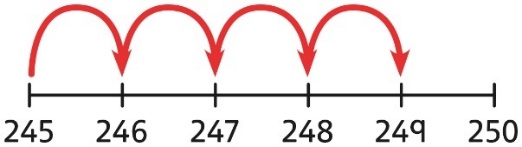 Use number bonds to add the 1s and understand that this is more efficient and less prone to error.245 + 4 = ?I will add the 1s.5 + 4 = 9So, 245 + 4 = 2493-digit number + 1s with exchangeUnderstand that when the 1s sum to 10 or more, this requires an exchange of 10 ones for 1 ten.Children should explore this using unitised objects or physical apparatus.Exchange 10 ones for 1 ten where needed. Use a place value grid to support the understanding.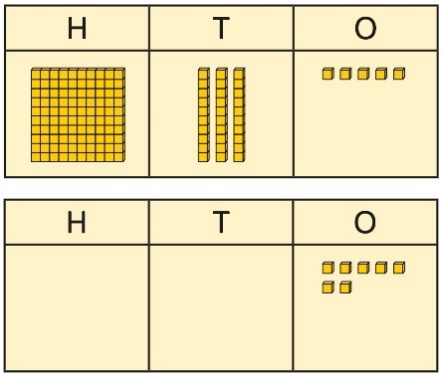 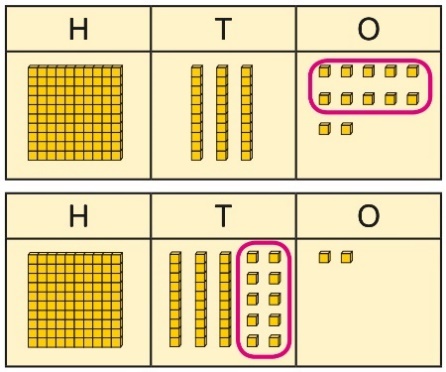 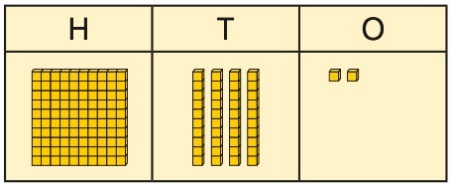 135 + 7 = 142Understand how to bridge by partitioning to the 1s to make the next 10.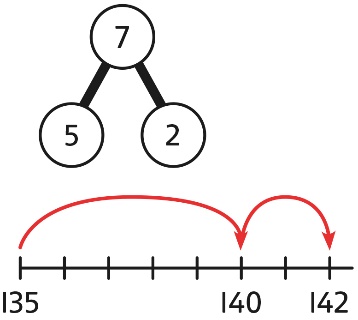 135 + 7 = ?135 + 5 + 2 = 142Ensure that children understand how to add 1s bridging a 100.198 + 5 = ?198 + 2 + 3 = 2033-digit number + 10s, no exchangeCalculate mentally by forming the number bond for the 10s.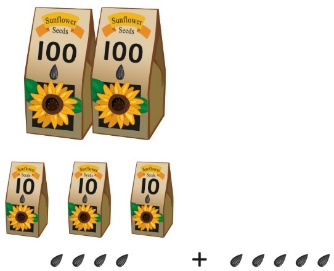 234 + 50There are 3 tens and 5 tens altogether.3 + 5 = 8In total there are 8 tens.234 + 50 = 284Calculate mentally by forming the number bond for the 10s.351 + 30 = ?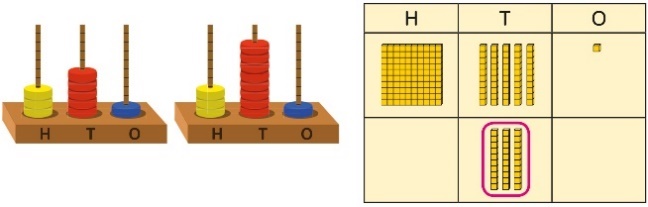 5 tens + 3 tens = 8 tens351 + 30 = 381Calculate mentally by forming the number bond for the 10s.753 + 40I know that 5 + 4 = 9So, 50 + 40 = 90    753 + 40 = 7933-digit number + 10s, with exchangeUnderstand the exchange of 10 tens for 1 hundred.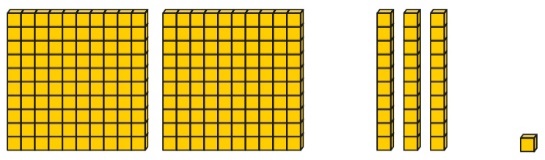 Add by exchanging 10 tens for 1 hundred.184 + 20 = ?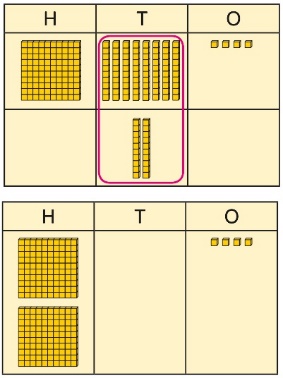 184 + 20 = 204Understand how the addition relates to counting on in 10s across 100.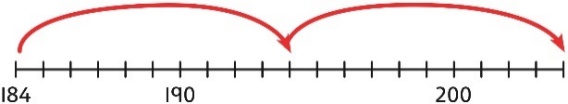 184  + 20 = ?I can count in 10s … 194 … 204184 + 20 = 204Use number bonds within 20 to support efficient mental calculations.385 + 50There are 8 tens and 5 tens. That is 13 tens.385 + 50 = 300 + 130 + 5385 + 50 = 4353-digit number + 2-digit numberUse place value equipment to make and combine groups to model addition.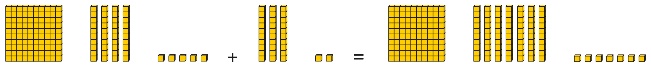 Use a place value grid to organise thinking and adding of 1s, then 10s.Use the vertical column method to represent the addition. Children must understand how this relates to place value at each stage of the calculation.3-digit number + 2-digit number, exchange requiredUse place value equipment to model addition and understand where exchange is required.Use place value counters to represent 154 + 72.Use this to decide if any exchange is required.There are 5 tens and 7 tens. That is 12 tens so I will exchange.Represent the required exchange on a place value grid using equipment.275 + 16 = ?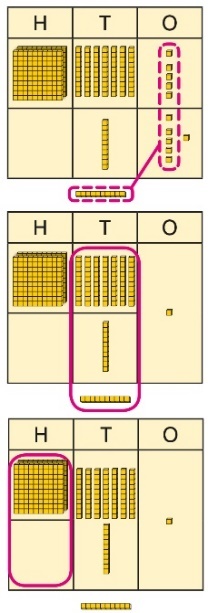 275 + 16 = 291Note: In this example, a mental method may be more efficient. The numbers for the example calculation have been chosen to allow children to visualise the concept and see how the method relates to place value.Children should be encouraged at every stage to select methods that are accurate and efficient.Use a column method with exchange. Children must understand how the method relates to place value at each stage of the calculation.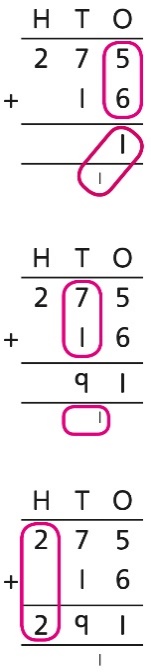 275 + 16 = 2913-digit number + 3-digit number, no exchangeUse place value equipment to make a representation of a calculation. This may or may not be structured in a place value grid.326 + 541 is represented as: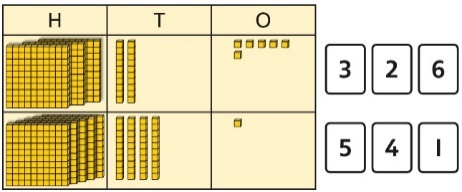 Represent the place value grid with equipment to model the stages of column addition.Use a column method to solve efficiently, using known bonds. Children must understand how this relates to place value at every stage of the calculation.3-digit number + 3-digit number, exchange requiredUse place value equipment to enact the exchange required.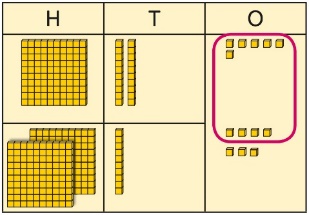 There are 13 ones.I will exchange 10 ones for 1 ten.Model the stages of column addition using place value equipment on a place value grid.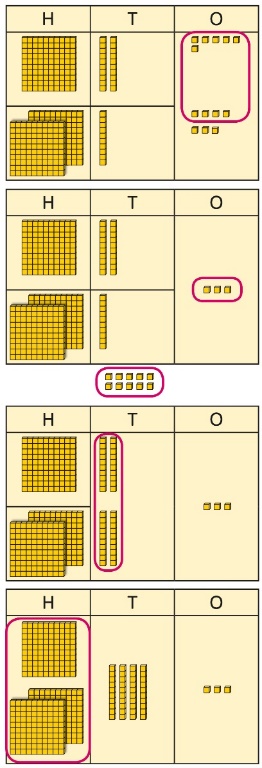 Use column addition, ensuring understanding of place value at every stage of the calculation.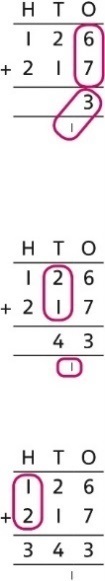 126 + 217 = 343Note: Children should also study examples where exchange is required in more than one column, for example 185 + 318 = ?Representing addition problems, and selecting appropriate methodsEncourage children to use their own drawings and choices of place value equipment to represent problems with one or more steps.These representations will help them to select appropriate methods.Children understand and create bar models to represent addition problems.275 + 99 = ?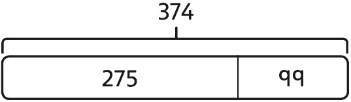 275 + 99 = 374Use representations to support choices of appropriate methods.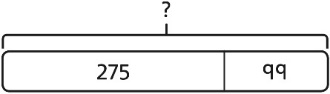 I will add 100, then subtract 1 to find the solution.128 + 105 + 83 = ?I need to add three numbers.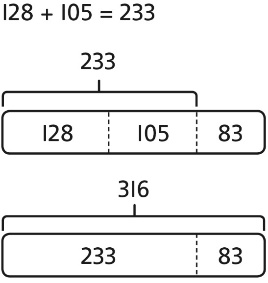 Year 3SubtractionSubtracting 100sUse known facts and unitising to subtract multiples of 100.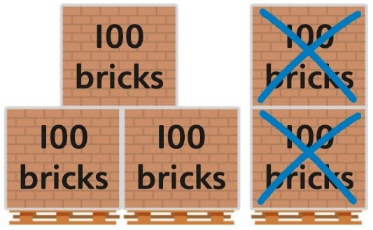 5 − 2 = 3500 − 200 = 300Use known facts and unitising to subtract multiples of 100.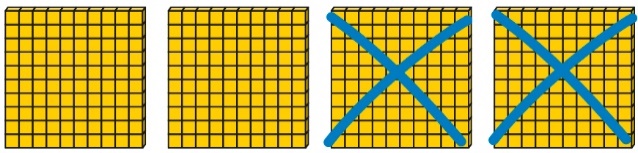 4 − 2 = 2400 − 200 = 200Understand the link with counting back in 100s.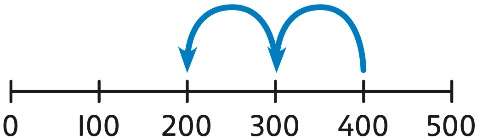 400 − 200 = 200Use known facts and unitising as efficient and accurate methods.I know that 7 − 4 = 3. Therefore, I know that 700 − 400 = 300.3-digit number − 1s, no exchangeUse number bonds to subtract the 1s.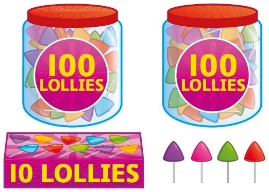 214 − 3 = ?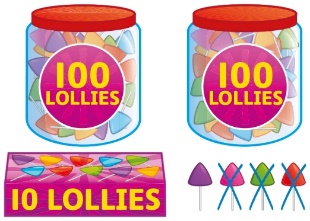 4 − 3 = 1214 − 3 = 211Use number bonds to subtract the 1s.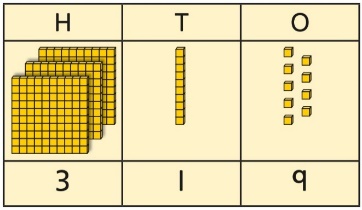 319 − 4 = ?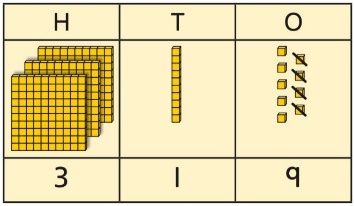 9 − 4 = 5319 − 4 = 315Understand the link with counting back using a number line.Use known number bonds to calculate mentally.476 − 4 = ?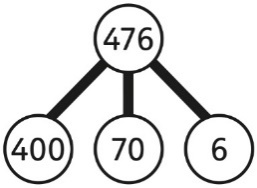 6 − 4 = 2476 − 4 = 4723-digit number − 1s, exchange or bridging requiredUnderstand why an exchange is necessary by exploring why 1 ten must be exchanged.Use place value equipment.Represent the required exchange on a place value grid.151 − 6 = ?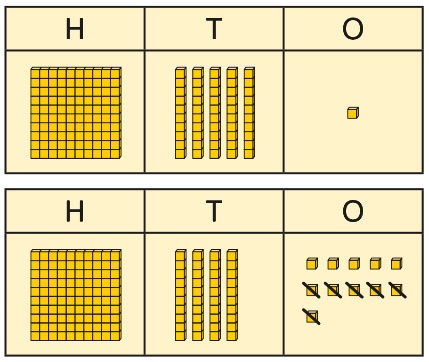 Calculate mentally by using known bonds.151 − 6 = ?151 − 1 − 5 = 1453-digit number − 10s, no exchangeSubtract the 10s using known bonds.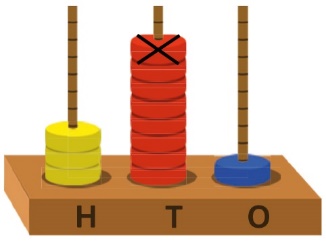 381 − 10 = ?8 tens with 1 removed is 7 tens.381 − 10 = 371Subtract the 10s using known bonds.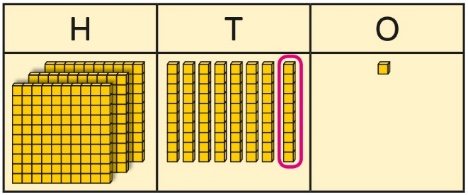 8 tens − 1 ten = 7 tens381 − 10 = 371Use known bonds to subtract the 10s mentally.372 − 50 = ?70 − 50 = 20So, 372 − 50 = 3223-digit number − 10s, exchange or bridging requiredUse equipment to understand the exchange of 1 hundred for 10 tens.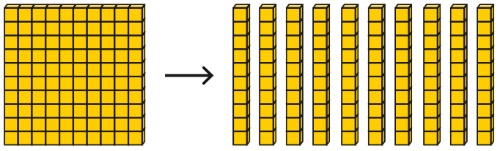 Represent the exchange on a place value grid using equipment.210 − 20 = ?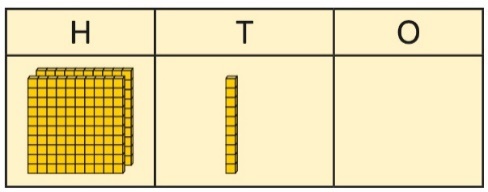 I need to exchange 1 hundred for 10 tens, to help subtract 2 tens.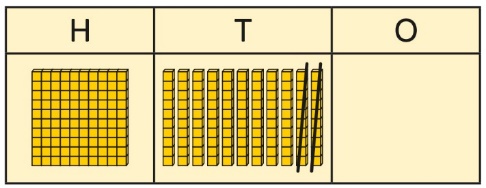 210 − 20 = 190Understand the link with counting back on a number line.Use flexible partitioning to support the calculation.235 − 60 = ?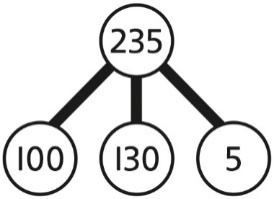         235 = 100 + 130 + 5235 − 60 = 100 + 70   + 5                 = 1753-digit number − up to 3-digit numberUse place value equipment to explore the effect of splitting a whole into two parts, and understand the link with taking away.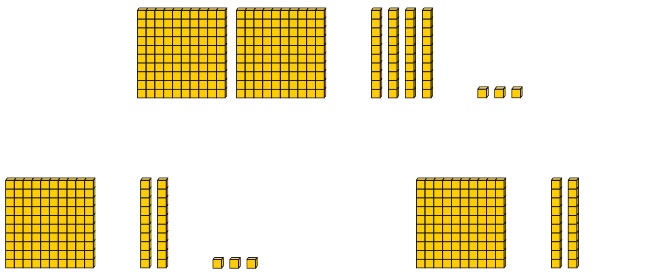 Represent the calculation on a place value grid.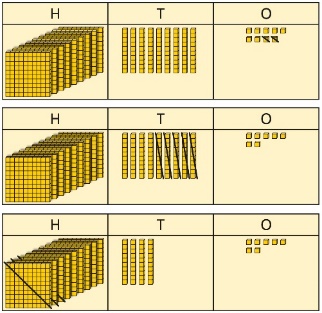 Use column subtraction to calculate accurately and efficiently.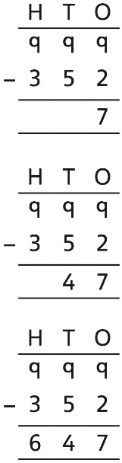 3-digit number −  up to 3-digit number, exchange requiredUse equipment to enact the exchange of 1 hundred for 10 tens, and 1 ten for 10 ones.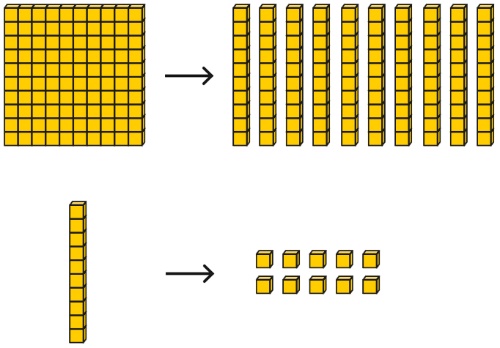 Model the required exchange on a place value grid.175 − 38 = ?I need to subtract 8 ones, so I will exchange a ten for 10 ones.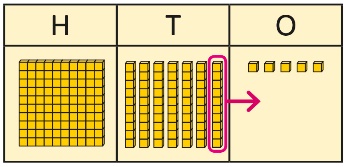 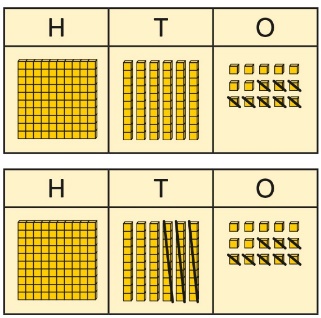 Use column subtraction to work accurately and efficiently.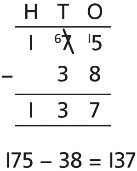 If the subtraction is a 3-digit number subtract a 2-digit number, children should understand how the recording relates to the place value, and so how to line up the digits correctly.Children should also understand how to exchange in calculations where there is a zero in the 10s column.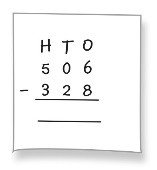 Representing subtraction problemsUse bar models to represent subtractions.‘Find the difference’ is represented as two bars for comparison.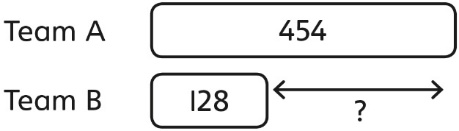 Bar models can also be used to show that a part must be taken away from the whole.Children use alternative representations to check calculations and choose efficient methods.Children use inverse operations to check additions and subtractions.The part-whole model supports understanding.I have completed this subtraction.525 − 270 = 255I will check using addition.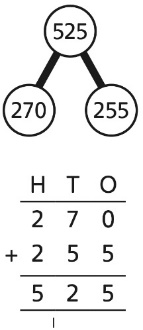 Year 3MultiplicationUnderstanding equal grouping and repeated additionChildren continue to build understanding of equal groups and the relationship with repeated addition.They recognise both examples and non-examples using objects.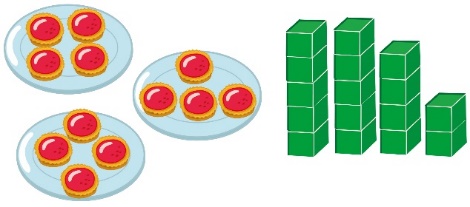 Children recognise that arrays can be used to model commutative multiplications.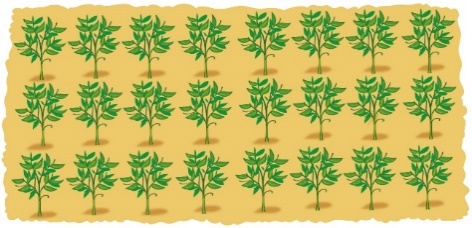 I can see 3 groups of 8.I can see 8 groups of 3.Children recognise that arrays demonstrate commutativity.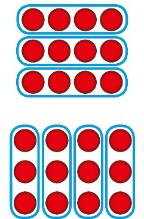 This is 3 groups of 4.This is 4 groups of 3.Children understand the link between repeated addition and multiplication.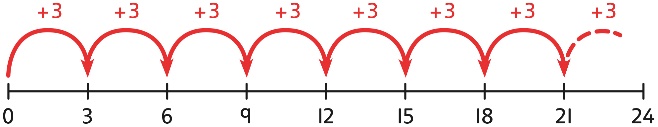 8 groups of 3 is 24.3 + 3 + 3 + 3 + 3 + 3 + 3 + 3 = 248 × 3 = 24A bar model may represent multiplications as equal groups.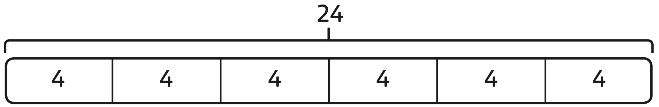 6 × 4 = 24Using commutativity to support understanding of the times-tablesUnderstand how to use times-tables facts flexibly.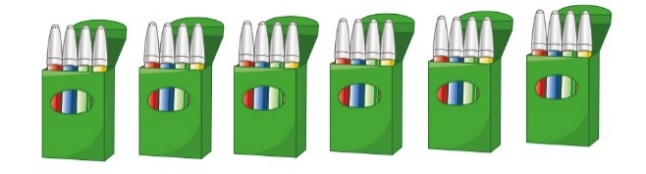 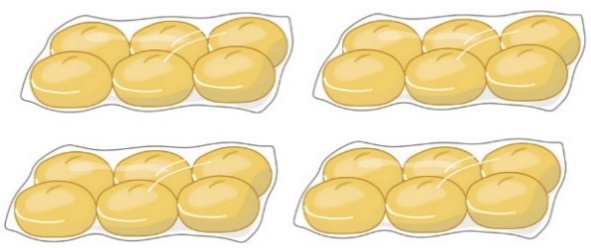 There are 6 groups of 4 pens.There are 4 groups of 6 bread rolls.I can use 6 × 4 = 24 to work out both totals.Understand how times-table facts relate to commutativity.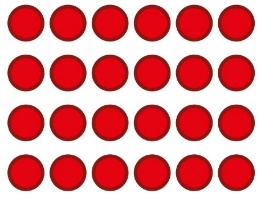 6 × 4 = 244 × 6 = 24Understand how times-table facts relate to commutativity.I need to work out 4 groups of 7.I know that 7 × 4 = 28 so, I know that4 groups of 7 = 28and7 groups of 4 = 28.Understanding and using ×3, ×2, ×4 and ×8 tables.Children learn the times-tables as ‘groups of’, but apply their knowledge of commutativity.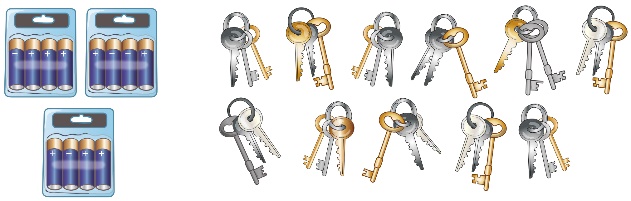 I can use the ×3 table to work out how many keys.I can also use the ×3 table to work out how many batteries.Children understand how the ×2, ×4 and ×8 tables are related through repeated doubling.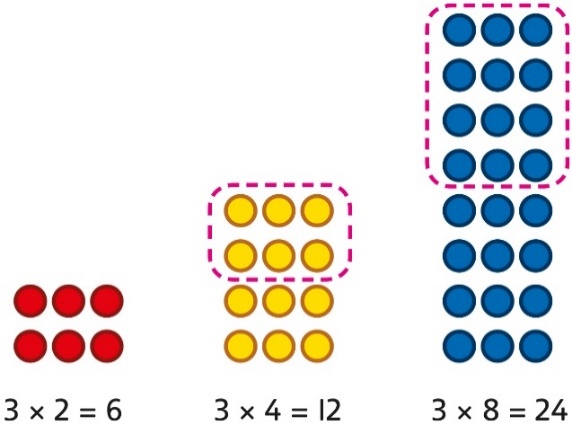 Children understand the relationship between related multiplication and division facts in known times-tables.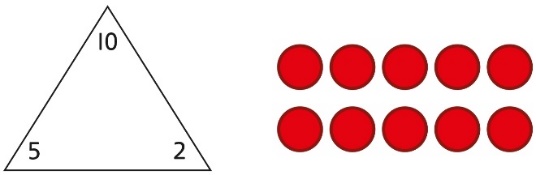 2 × 5 = 105 × 2 = 1010 ÷ 5 = 210 ÷ 2 = 5Using known facts to multiply 10s, for example
3 × 40Explore the relationship between known times-tables and multiples of 10 using place value equipment.Make 4 groups of 3 ones.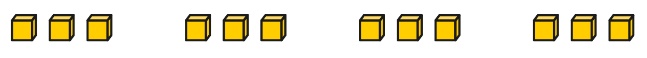 Make 4 groups of 3 tens.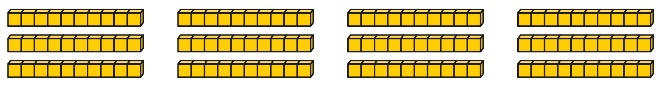 What is the same?What is different?Understand how unitising 10s supports multiplying by multiples of 10.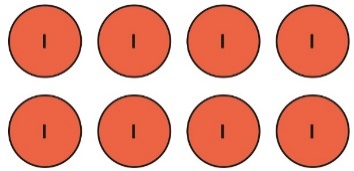 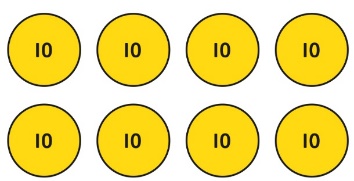 4 groups of 2 ones is 8 ones.4 groups of 2 tens is 8 tens.4 × 2 = 84 × 20 = 80Understand how to use known times-tables to multiply multiples of 10.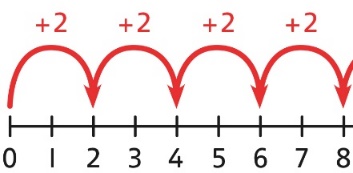 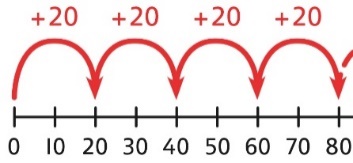 4 × 2 = 84 × 20 = 80Multiplying a 
2-digit number by a 1-digit numberUnderstand how to link partitioning a 2-digit number with multiplying.Each person has 23 flowers.Each person has 2 tens and 3 ones.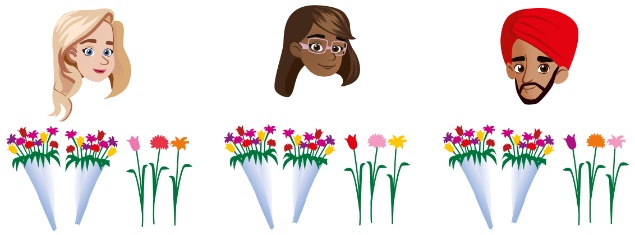 There are 3 groups of 2 tens.There are 3 groups of 3 ones.Use place value equipment to model the multiplication context.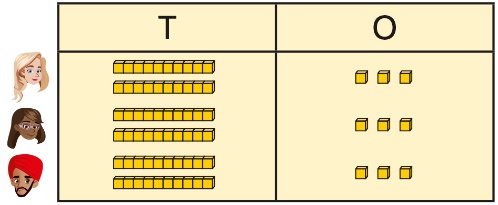 There are 3 groups of 3 ones.There are 3 groups of 2 tens.Use place value to support how partitioning is linked with multiplying by a 2-digit number.3 × 24 = ?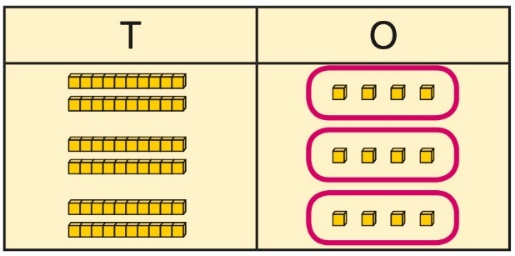 3 × 4 = 12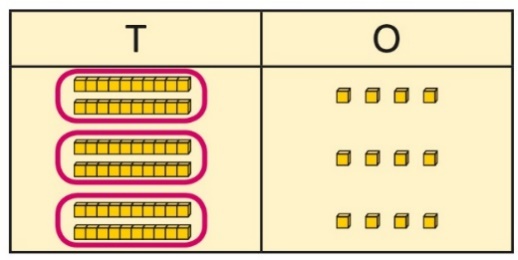 3 × 20 = 6060 + 12 = 723 × 24 = 72Use addition to complete multiplications of 2-digit numbers by a 1-digit number.4 × 13 = ?4 × 3 = 12               4 × 10 = 4012 + 40 = 524 × 13 = 52Multiplying a 
2-digit number by a 1-digit number, expanded column methodUse place value equipment to model how 10 ones are exchanged for a 10 in some multiplications.3 × 24 = ?3 × 20 = 603 × 4 = 12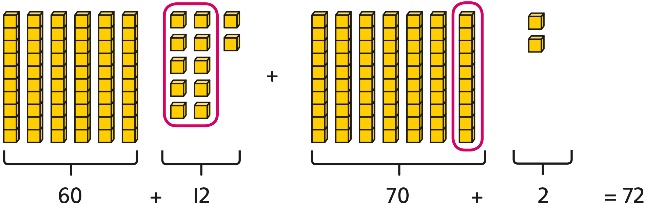 3 × 24 = 60 + 123 × 24 = 70 + 23 × 24 = 72Understand that multiplications may require an exchange of 1s for 10s, and also 10s for 100s.4 × 23 = ?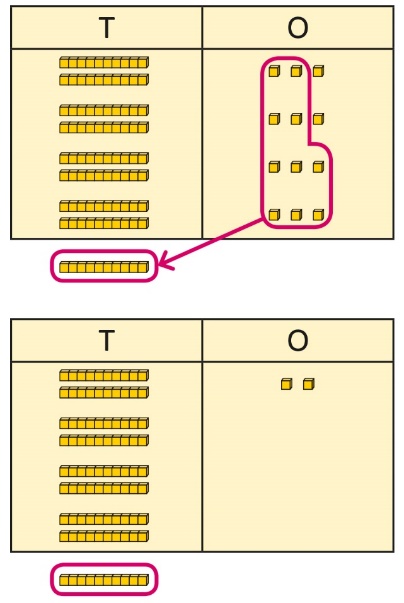 4 × 23 = 92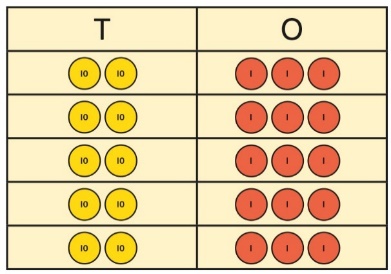 5 × 23 = ?                                5 × 3 = 155 × 20 = 1005 × 23 = 115Children may write calculations in expanded column form, but must understand the link with place value and exchange.Children are encouraged to write the expanded parts of the calculation separately.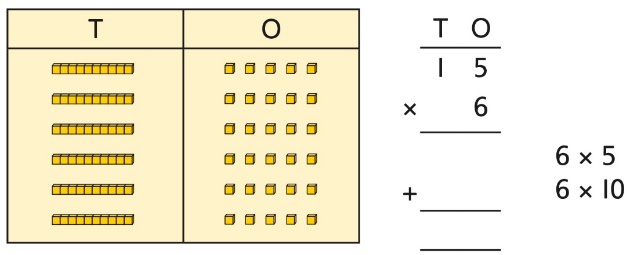 5 × 28 = ?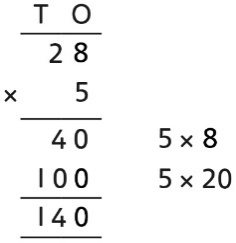 Year 3DivisionUsing times-tables knowledge to divide Use knowledge of known times-tables to calculate divisions.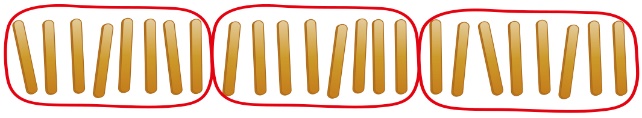 24 divided into groups of 8.There are 3 groups of 8.Use knowledge of known times-tables to calculate divisions.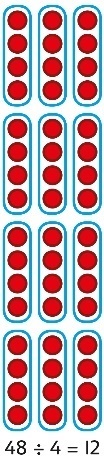 48 divided into groups of 4.There are 12 groups.4 × 12 = 4848 ÷ 4 = 12Use knowledge of known times-tables to calculate divisions.I need to work out 30 shared between 5.I know that 6 × 5 = 30 
so I know that 30 ÷ 5 = 6.A bar model may represent the relationship between sharing and grouping.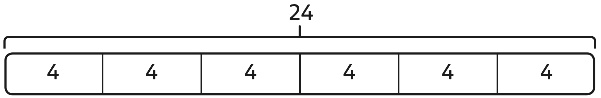 24 ÷ 4 = 624 ÷ 6 = 4Children understand how division is related to both repeated subtraction and repeated addition.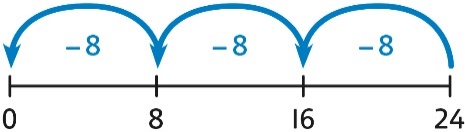 24 ÷ 8 = 3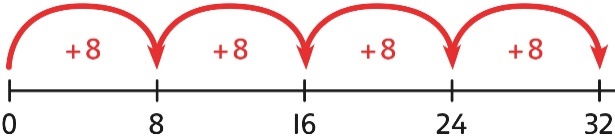 32 ÷ 8 = 4Understanding remaindersUse equipment to understand that a remainder occurs when a set of objects cannot be divided equally any further.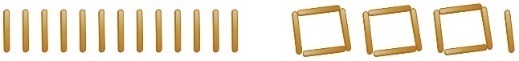 There are 13 sticks in total.There are 3 groups of 4, with 1 remainder.Use images to explain remainders.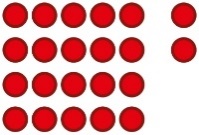 22 ÷ 5 = 4 remainder 2Understand that the remainder is what cannot be shared equally from a set.22 ÷ 5 = ?3 × 5 = 154 × 5 = 205 × 5 = 25 … this is larger than 22So, 22 ÷ 5 = 4 remainder 2Using known facts to divide multiples of 10Use place value equipment to understand how to divide by unitising.Make 6 ones divided by 3.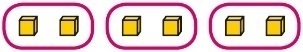 Now make 6 tens divided by 3.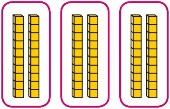 What is the same? What is different?Divide multiples of 10 by unitising.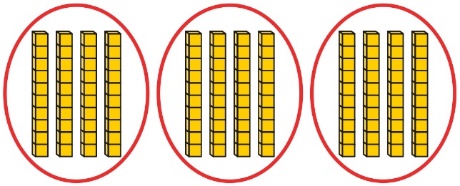 12 tens shared into 3 equal groups.4 tens in each group.Divide multiples of 10 by a single digit using known times-tables.180 ÷ 3 = ?180 is 18 tens.18 divided by 3 is 6.18 tens divided by 3 is 6 tens.18 ÷ 3 = 6180 ÷ 3 = 602-digit number divided by 
1-digit number, no remaindersChildren explore dividing 2-digit numbers by using place value equipment.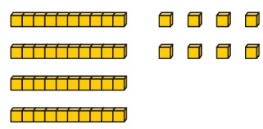 48 ÷ 2 = ?First divide the 10s.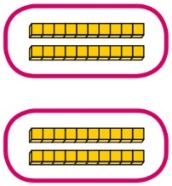 Then divide the 1s.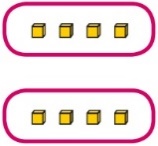 Children explore which partitions support particular divisions.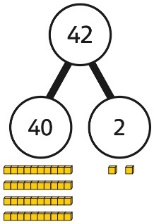 I need to partition 42 differently to divide by 3.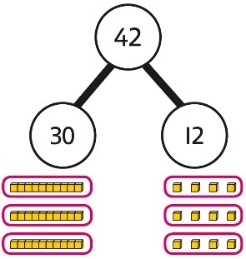 42 = 30 + 1242 ÷ 3 = 14Children partition a number into 10s and 1s to divide where appropriate.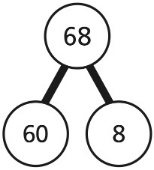 60 ÷ 2 = 30  8 ÷ 2 = 430 + 4 = 3468 ÷ 2 = 34Children partition flexibly to divide where appropriate.42 ÷ 3 = ?42 = 40 + 2I need to partition 42 differently to divide by 3.42 = 30 + 1230 ÷ 3 = 1012 ÷ 3 = 4 10 + 4 = 1442 ÷ 3 = 142-digit number divided by 
1-digit number, with remaindersUse place value equipment to understand the concept of remainder.Make 29 from place value equipment.Share it into 2 equal groups.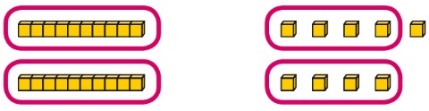 There are two groups of 14 and 1 remainder.Use place value equipment to understand the concept of remainder in division.29 ÷ 2 = ?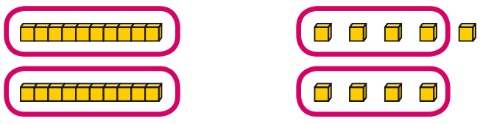 29 ÷ 2 =  14 remainder 1Partition to divide, understanding the remainder in context.67 children try to make 5 equal lines.67 = 50 + 1750 ÷ 5 = 1017 ÷ 5 = 3 remainder 267 ÷ 5 = 13 remainder 2There are 13 children in each line and 2 children left out.Year 4Year 4Year 4Year 4ConcretePictorialAbstractYear 4AdditionUnderstanding numbers to 10,000Use place value equipment to understand the place value of 4-digit numbers.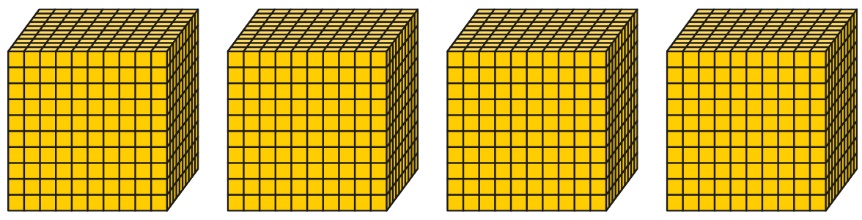 4 thousands equal 4,000.1 thousand is 10 hundreds.Represent numbers using place value counters once children understand the relationship between 1,000s and 100s.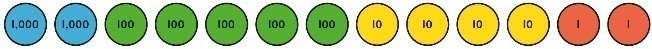 2,000 + 500 + 40 + 2 = 2,542Understand partitioning of 4-digit numbers, including numbers with digits of 0.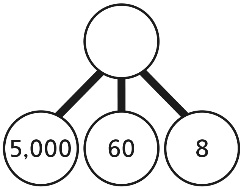 5,000 + 60 + 8 = 5,068Understand and read 4-digit numbers on a number line.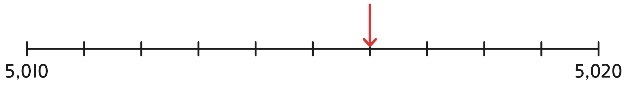 Choosing mental methods where appropriateUse unitising and known facts to support mental calculations.Make 1,405 from place value equipment.Add 2,000.Now add the 1,000s.1 thousand + 2 thousands = 3 thousands1,405 + 2,000 = 3,405Use unitising and known facts to support mental calculations.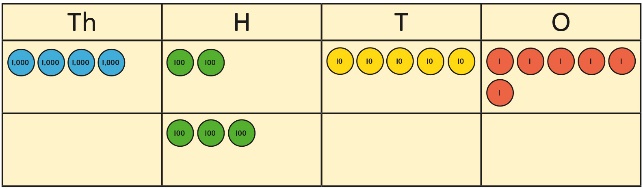 I can add the 100s mentally.200 + 300 = 500So, 4,256 + 300 = 4,556Use unitising and known facts to support mental calculations.4,256 + 300 = ?2 + 3 = 5            200 + 300 = 5004,256 + 300 = 4,556Column addition with exchangeUse place value equipment on a place value grid to organise thinking.Ensure that children understand how the columns relate to place value and what to do if the numbers are not all 4-digit numbers.Use equipment.to show 1,905 + 775.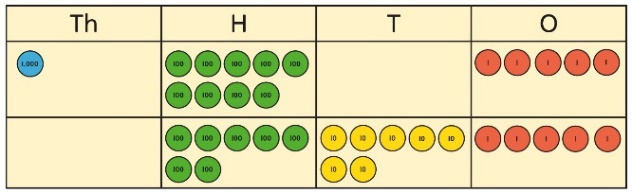 Why have only three columns been used for the second row? Why is the Thousands box empty?Which columns will total 10 or more?Use place value equipment to model required exchanges.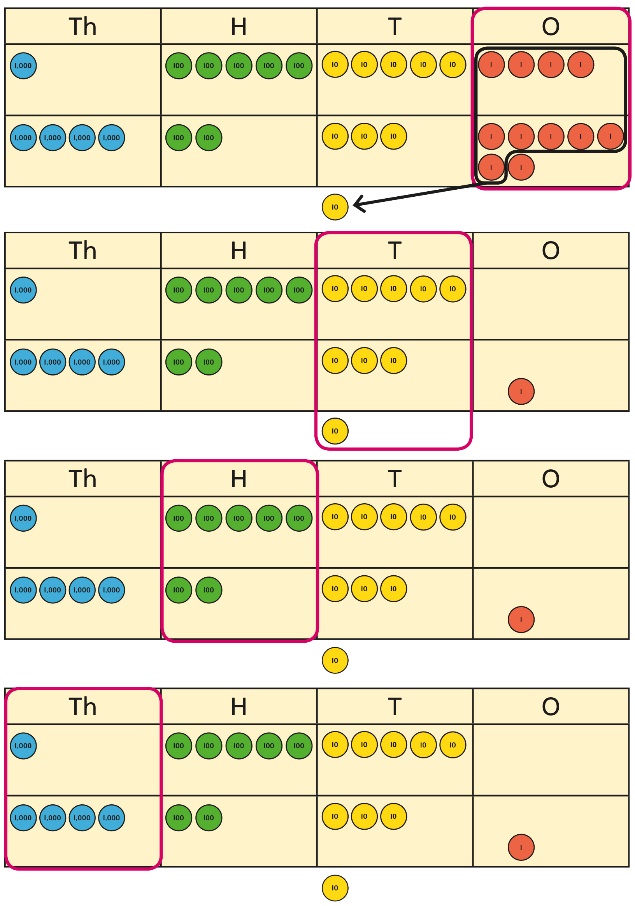 Include examples that exchange in more than one column.Use a column method to add, including exchanges.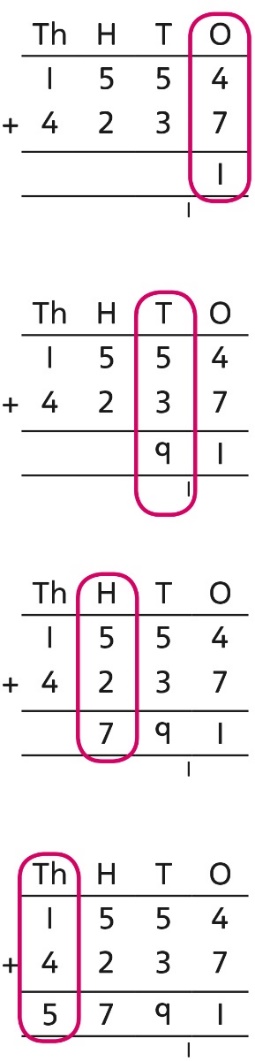 Include examples that exchange in more than one column.Representing additions and checking strategiesBar models may be used to represent additions in problem contexts, and to justify mental methods where appropriate.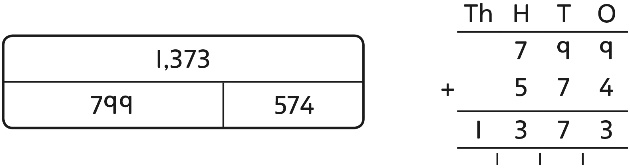 I chose to work out 574 + 800, 
then subtract 1.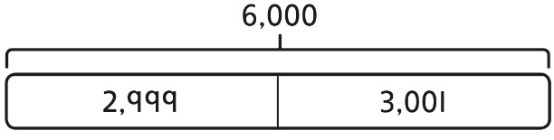 This is equivalent to 3,000 + 3,000.Use rounding and estimating on a number line to check the reasonableness of an addition.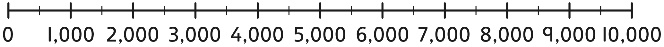 912 + 6,149 = ?I used rounding to work out that the 
answer should be approximately 
1,000 + 6,000 = 7,000.Year 4SubtractionChoosing mental methods where appropriateUse place value equipment to justify mental methods.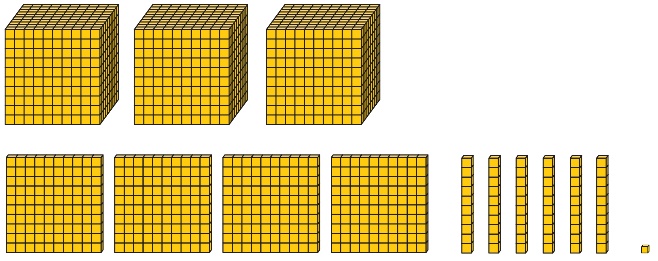 What number will be left if we take away 300?Use place value grids to support mental methods where appropriate.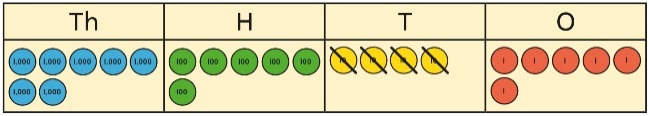 7,646 − 40 = 7,606Use knowledge of place value and unitising to subtract mentally where appropriate.3,501 − 2,0003 thousands − 2 thousands = 1 thousand3,501 − 2,000 = 1,501Column subtraction with exchangeUnderstand why exchange of a 1,000 for 100s, a 100 for 10s, or a 10 for 1s may be necessary.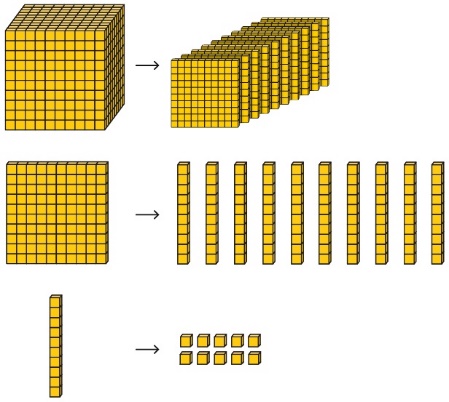 Represent place value equipment on a place value grid to subtract, including exchanges where needed.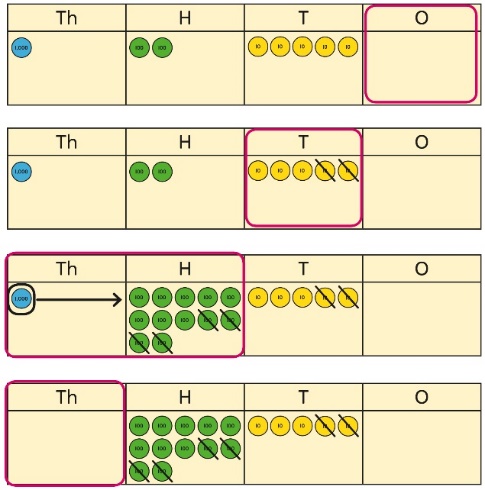 Use column subtraction, with understanding of the place value of any exchange required.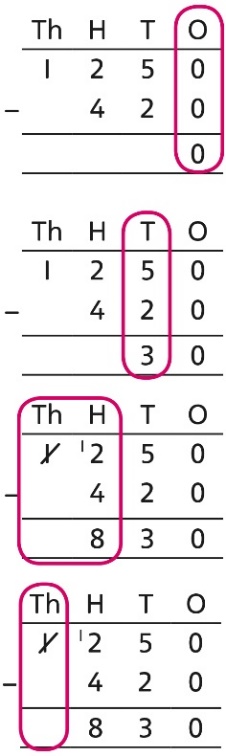 Column subtraction with exchange across more than one columnUnderstand why two exchanges may be necessary.2,502 − 243 = ?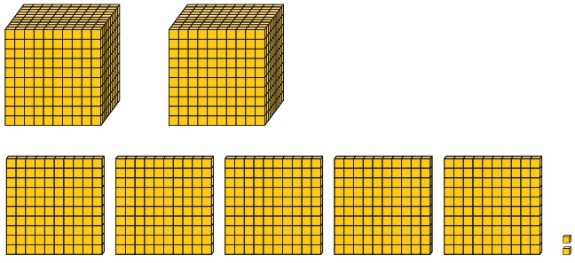 I need to exchange a 10 for some 1s, but there are not any 10s here.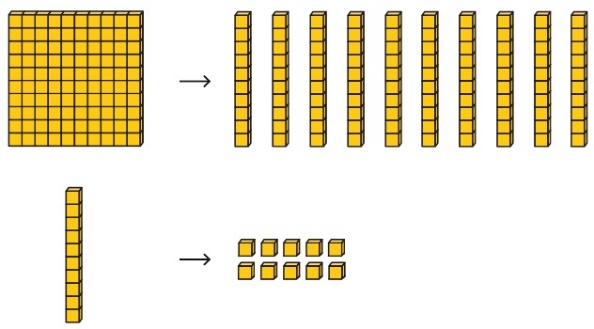 Make exchanges across more than one column where there is a zero as a place holder.2,502 − 243 = ?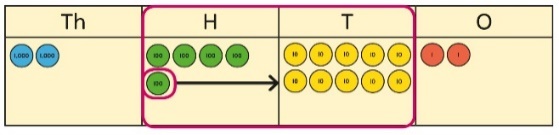 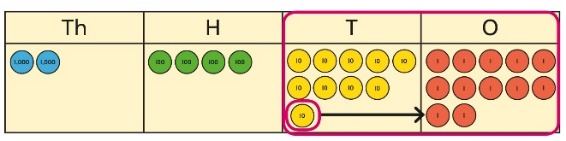 Make exchanges across more than one column where there is a zero as a place holder.2,502 − 243 = ?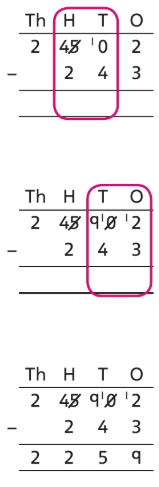 Representing subtractions and checking strategiesUse bar models to represent subtractions where a part needs to be calculated.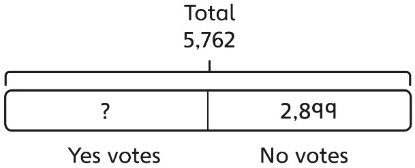 I can work out the total number of Yes votes using 5,762 − 2,899.Bar models can also represent ‘find the difference’ as a subtraction problem.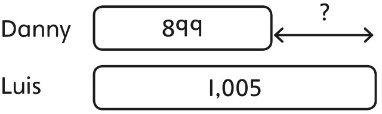 Use inverse operations to check subtractions.I calculated 1,225 − 799 = 574.I will check by adding the parts.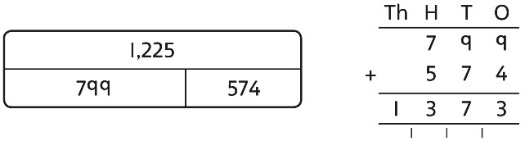 The parts do not add to make 1,225.I must have made a mistake.Year 4MultiplicationMultiplying by multiples of 10 and 100Use unitising and place value equipment to understand how to multiply by multiples of 1, 10 and 100.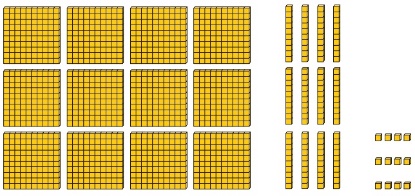 3 groups of 4 ones is 12 ones.3 groups of 4 tens is 12 tens.3 groups of 4 hundreds is 12 hundreds.Use unitising and place value equipment to understand how to multiply by multiples of 1, 10 and 100.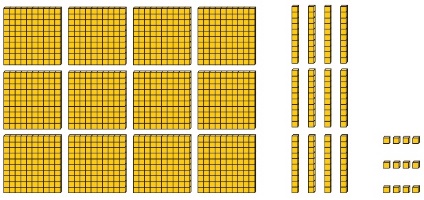 3 × 4 = 123 × 40 = 1203 × 400 = 1,200Use known facts and understanding of place value and commutativity to multiply mentally.4 × 7 = 284 × 70 = 28040 × 7 = 2804 × 700 = 2,800400 × 7 = 2,800Understanding times-tables up to 12 × 12Understand the special cases of multiplying by 1 and 0.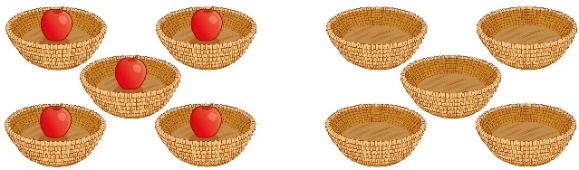 5 × 1 = 5                          5 × 0 = 0Represent the relationship between the ×9 table and the ×10 table.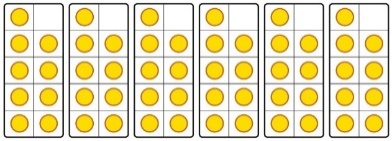 Represent the ×11 table and ×12 tables in relation to the ×10 table.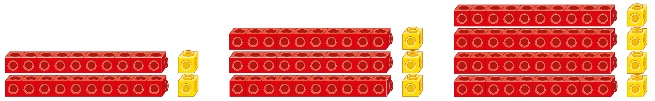 2 × 11 = 20 + 23 × 11 = 30 + 34 × 11 = 40 + 4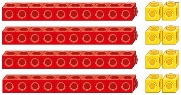 4 × 12 = 40 + 8Understand how times-tables relate to counting patterns.Understand links between the ×3 table, ×6 table and ×9 table5 × 6 is double 5 × 3×5 table and ×6 tableI know that 7 × 5 = 35 
so I know that 7 × 6 = 35 + 7.×5 table and ×7 table3 × 7 = 3 × 5 + 3 × 2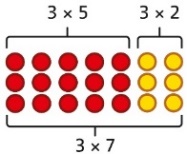 ×9 table and ×10 table6 × 10 = 606 × 9   = 60 − 6Understanding and using partitioning in multiplicationMake multiplications by partitioning.4 × 12 is 4 groups of 10 and 4 groups of 2.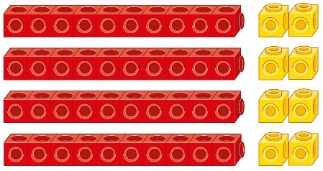 4 × 12 = 40 + 8Understand how multiplication and partitioning are related through addition.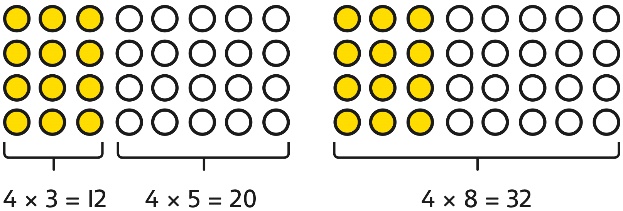 4 × 3 = 124 × 5 = 2012 + 20 = 324 × 8 = 32Use partitioning to multiply 2-digit numbers by a single digit.18 × 6 = ?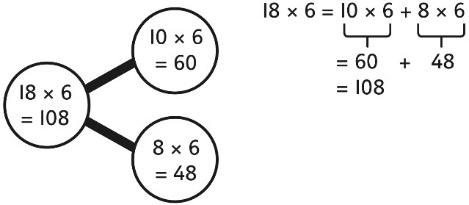 18 × 6 = 10 × 6 + 8 × 6           =    60    +    48           =          108Column multiplication for 2- and 
3-digit numbers multiplied by a single digitUse place value equipment to make multiplications.Make 4 × 136 using equipment.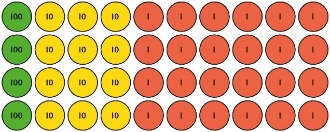 I can work out how many 1s, 10s and 100s.There are 4 × 6 ones… 	24 onesThere are 4 × 3 tens … 	12 tensThere are 4 × 1 hundreds …	4 hundreds24 + 120 + 400 = 544Use place value equipment alongside a column method for multiplication of up to 
3-digit numbers by a single digit.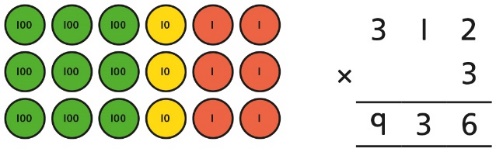 Use the formal column method for up to 
3-digit numbers multiplied by a single digit.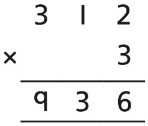 Understand how the expanded column method is related to the formal column method and understand how any exchanges are related to place value at each stage of the calculation.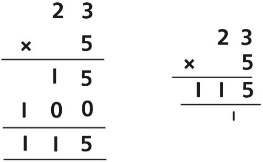 Multiplying more than two numbersRepresent situations by multiplying three numbers together.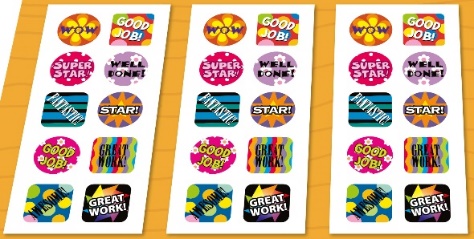 Each sheet has 2 × 5 stickers.There are 3 sheets.There are 5 × 2 × 3 stickers in total.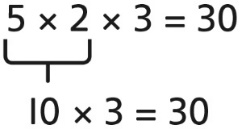 Understand that commutativity can be used to multiply in different orders.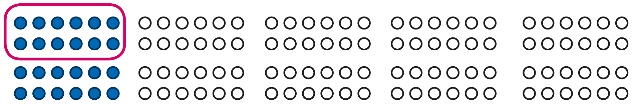 2 × 6 × 10 = 120  12   × 10 = 12010 × 6 × 2 = 120    60  ×  2 = 120Use knowledge of factors to simplify some multiplications.24 × 5 = 12 × 2 × 5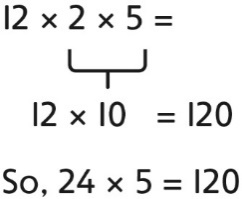 Year 4DivisionUnderstanding the relationship between multiplication and division, including times-tablesUse objects to explore families of multiplication and division facts.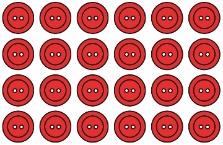 4 × 6 = 2424 is 6 groups of 4.24 is 4 groups of 6.24 divided by 6 is 4.24 divided by 4 is 6.Represent divisions using an array.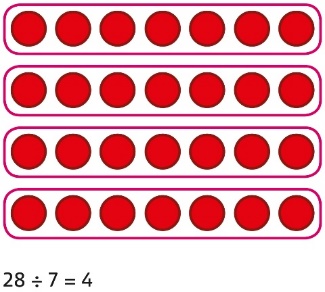 Understand families of related multiplication and division facts.I know that 5 × 7 = 35so I know all these facts:5 × 7 = 357 × 5 = 3535 = 5 × 735 = 7 × 535 ÷ 5 = 735 ÷ 7 = 57 = 35 ÷ 55 = 35 ÷ 7Dividing multiples of 10 and 100 by a single digitUse place value equipment to understand how to use unitising to divide.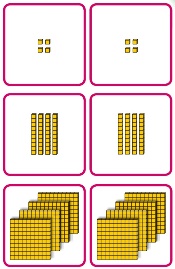 8 ones divided into 2 equal groups4 ones in each group8 tens divided into 2 equal groups4 tens in each group8 hundreds divided into 2 equal groups4 hundreds in each groupRepresent divisions using place value equipment.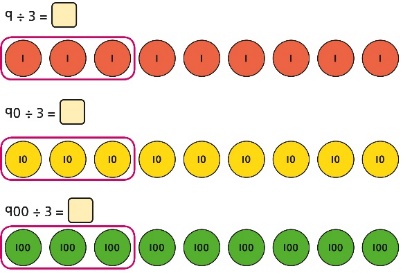 9 ÷ 3 = 39 tens divided by 3 is 3 tens.9 hundreds divided by 3 is 3 hundreds.Use known facts to divide 10s and 100s by a single digit.15 ÷ 3 = 5150 ÷ 3 = 501500 ÷ 3 = 500Dividing 2-digit and 3-digit numbers by a single digit by partitioning into 100s, 10s and 1sPartition into 10s and 1s to divide where appropriate.39 ÷ 3 = ?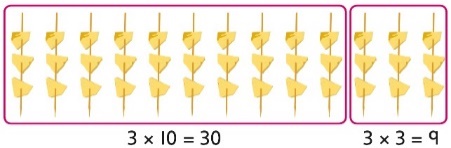 39 = 30 + 930 ÷ 3 = 10  9 ÷ 3 = 339 ÷ 3 = 13Partition into 100s, 10s and 1s using Base 10 equipment to divide where appropriate.39 ÷ 3 = ?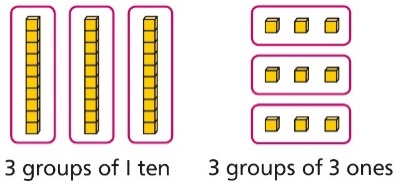 39 = 30 + 930 ÷ 3 = 10  9 ÷ 3 = 339 ÷ 3 = 13Partition into 100s, 10s and 1s using a part-whole model to divide where appropriate.142 ÷ 2 = ?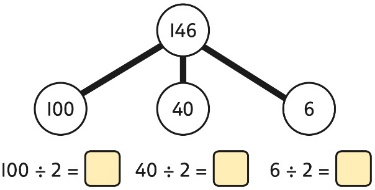 100 ÷ 2 = 50  40 ÷ 2 = 20    6 ÷ 2 = 350 + 20 + 3 = 73      142 ÷ 2 = 73Dividing 2-digit and 3-digit numbers by a single digit, using flexible partitioningUse place value equipment to explore why different partitions are needed.42 ÷ 3 = ?I will split it into 30 and 12, so that I can divide by 3 more easily.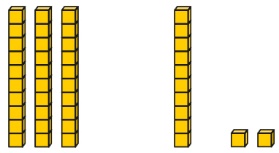 Represent how to partition flexibly where needed.84 ÷ 7 = ?I will partition into 70 and 14 because I am dividing by 7.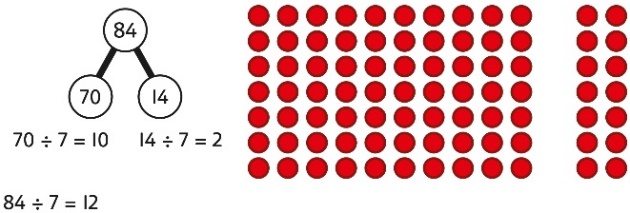 Make decisions about appropriate partitioning based on the division required.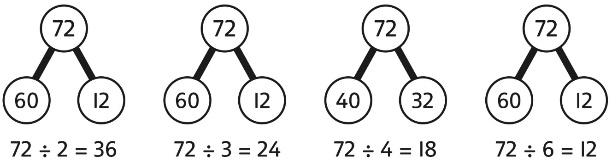 Understand that different partitions can be used to complete the same division.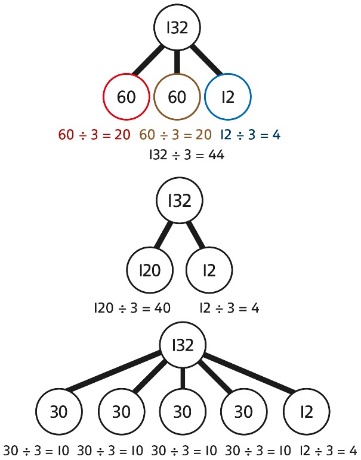 Understanding remaindersUse place value equipment to find remainders.85 shared into 4 equal groupsThere are 24, and 1 that cannot be shared.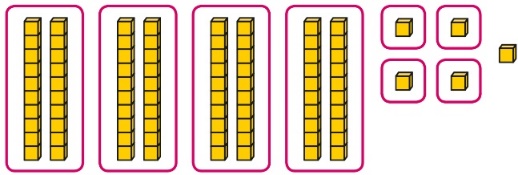 Represent the remainder as the part that cannot be shared equally.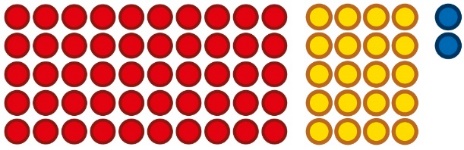 72 ÷ 5 = 14 remainder 2Understand how partitioning can reveal remainders of divisions.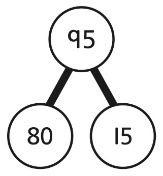 80 ÷ 4 = 2012 ÷ 4 = 395 ÷ 4 = 23 remainder 3Dividing up to three digits by a single digit using short divisionExplore grouping using place value equipment.268 ÷ 2 = ?There is 1 group of 2 hundreds.There are 3 groups of 2 tens.There are 4 groups of 2 ones.264 ÷ 2 = 134Use place value equipment on a place value grid alongside short division.The model uses grouping.A sharing model can also be used, although the model would need adapting.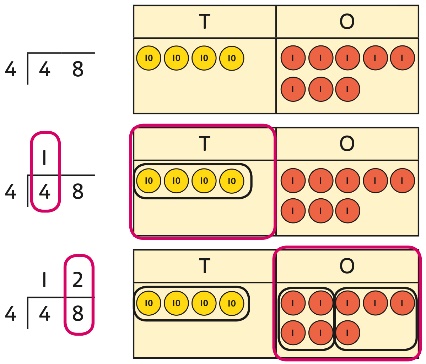 Lay out the problem as a short division.There is 1 group of 4 in 4 tens.There are 2 groups of 4 in 8 ones.Work with divisions that require exchange.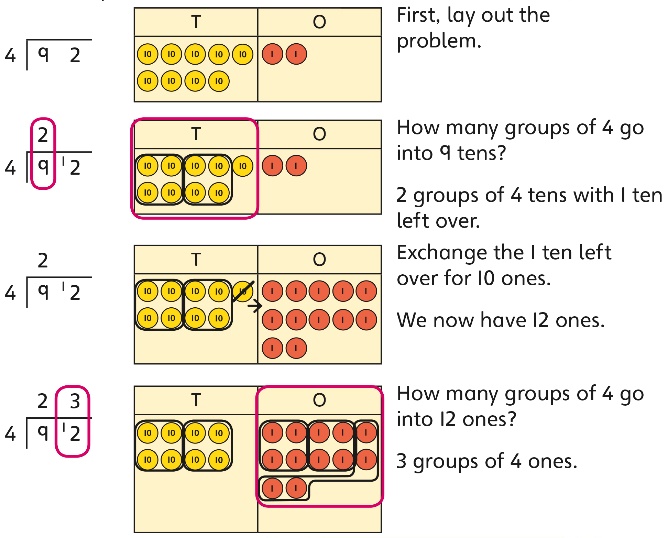 Use short division for up to 4-digit numbers divided by a single digit.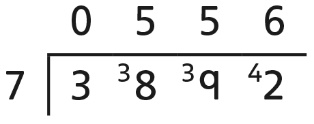 3,892 ÷ 7 = 556	KEY STAGE 2		KEY STAGE 2		KEY STAGE 2	In upper Key Stage 2, children build on secure foundations in calculation, and develop fluency, accuracy and flexibility in their approach to the four operations. They work with whole numbers and adapt their skills to work with decimals, and they continue to develop their ability to select appropriate, accurate and efficient operations.In upper Key Stage 2, children build on secure foundations in calculation, and develop fluency, accuracy and flexibility in their approach to the four operations. They work with whole numbers and adapt their skills to work with decimals, and they continue to develop their ability to select appropriate, accurate and efficient operations.In upper Key Stage 2, children build on secure foundations in calculation, and develop fluency, accuracy and flexibility in their approach to the four operations. They work with whole numbers and adapt their skills to work with decimals, and they continue to develop their ability to select appropriate, accurate and efficient operations.Key language: decimal, column methods, exchange, partition, mental method, ten thousand, hundred thousand, million, factor, multiple, prime number, square number, cube numberKey language: decimal, column methods, exchange, partition, mental method, ten thousand, hundred thousand, million, factor, multiple, prime number, square number, cube numberKey language: decimal, column methods, exchange, partition, mental method, ten thousand, hundred thousand, million, factor, multiple, prime number, square number, cube numberAddition and subtraction: Children build on their column methods to add and subtract numbers with up to seven digits, and they adapt the methods to calculate efficiently and effectively with decimals, ensuring understanding of place value at every stage.Children compare and contrast methods, and they select mental methods or jottings where appropriate and where these are more likely to be efficient or accurate when compared with formal column methods.Bar models are used to represent the calculations required to solve problems and may indicate where efficient methods can be chosen.Multiplication and division: Building on their understanding, children develop methods to multiply up to 4-digit numbers by single-digit and 2-digit numbers.Children develop column methods with an understanding of place value, and they continue to use the key skill of unitising to multiply and divide by 10, 100 and 1,000.Written division methods are introduced and adapted for division by single-digit and 2-digit numbers and are understood alongside the area model and place value. In Year 6, children  develop a secure understanding of how division is related to fractions.Multiplication and division of decimals are also introduced and refined in Year 6.Fractions: Children find fractions of amounts, multiply a fraction by a whole number and by another fraction, divide a fraction by a whole number, and add and subtract fractions with different denominators. Children become more confident working with improper fractions and mixed numbers and can calculate with them.Understanding of decimals with up to 3 decimal places is built through place value and as fractions, and children calculate with decimals in the context of measure as well as in pure arithmetic.Children develop an understanding of percentages in relation to hundredths, and they understand how to work with common percentages: 50%, 25%, 10% and 1%. Year 5Year 5Year 5Year 5ConcretePictorialAbstractYear 5AdditionColumn addition with whole numbersUse place value equipment to represent additions.Add a row of counters onto the place value grid to show 15,735 + 4,012.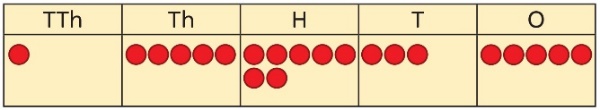 Represent additions, using place value equipment on a place value grid alongside written methods.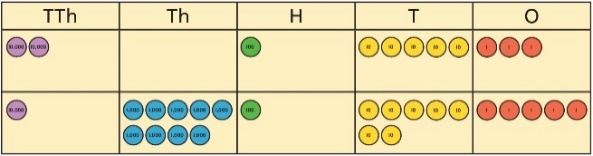 I need to exchange 10 tens for a 100.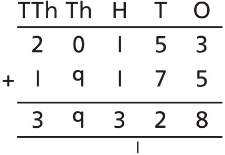 Use column addition, including exchanges.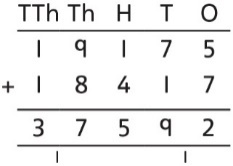 Representing additionsBar models represent addition of two or more numbers in the context of problem solving.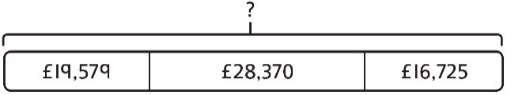 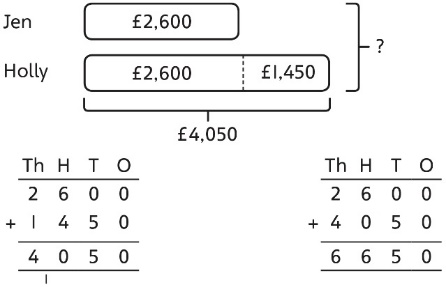 Use approximation to check whether answers are reasonable.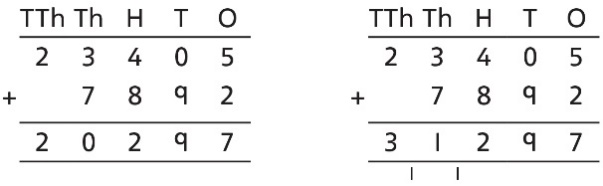 I will use 23,000 + 8,000 to check.Adding tenthsLink measure with addition of decimals.Two lengths of fencing are 0·6 m and 
0·2 m.How long are they when added together?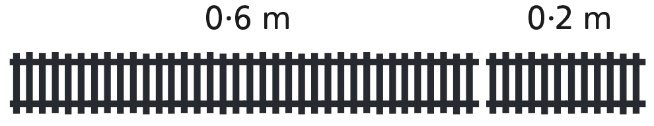 Use a bar model with a number line to add tenths.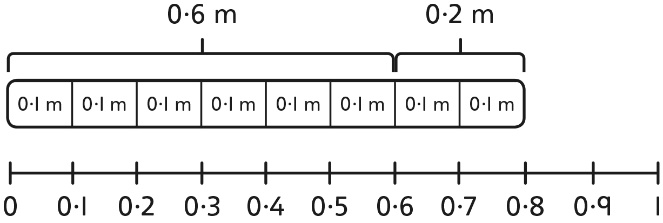 0·6 + 0·2 = 0·86 tenths + 2 tenths = 8 tenthsUnderstand the link with adding fractions.6 tenths + 2 tenths = 8 tenths0·6 + 0·2 = 0·8Adding decimals using column additionUse place value equipment to represent additions.Show 0·23 + 0·45 using place value counters.Use place value equipment on a place value grid to represent additions.Represent exchange where necessary.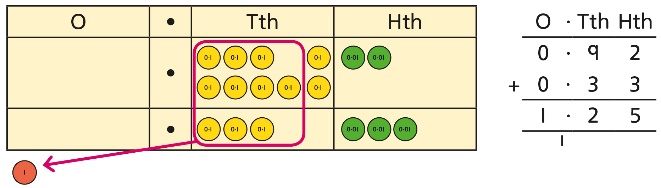 Include examples where the numbers of decimal places are different.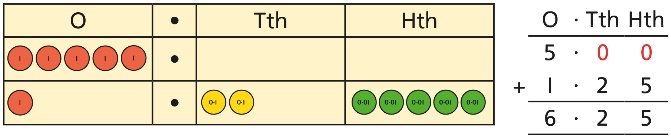 Add using a column method, ensuring that children understand the link with place value.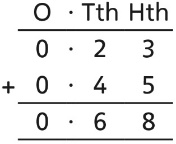 Include exchange where required, alongside an understanding of place value.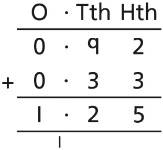 Include additions where the numbers of decimal places are different.3.4 + 0.65 = ?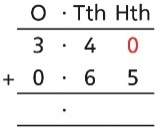 Year 5SubtractionColumn subtraction with whole numbersUse place value equipment to understand where exchanges are required.2,250 – 1,070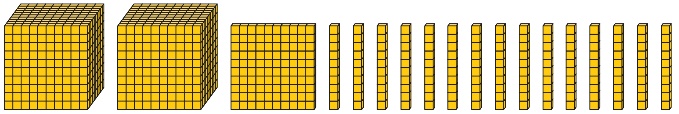 Represent the stages of the calculation using place value equipment on a grid alongside the calculation, including exchanges where required.15,735 − 2,582 = 13,153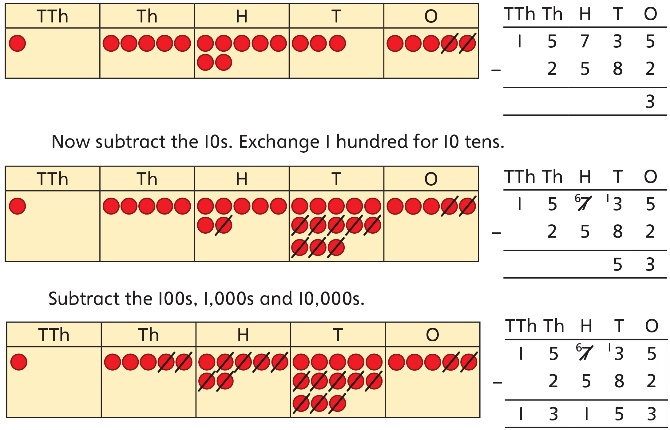 Use column subtraction methods with exchange where required.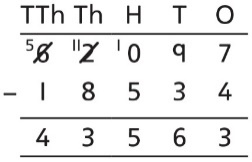 62,097 − 18,534 = 43,563Checking strategies and representing subtractionsBar models represent subtractions in problem contexts, including ‘find the difference’.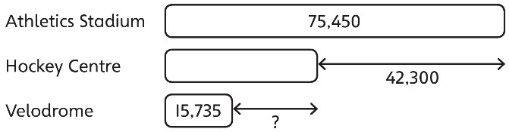 Children can explain the mistake made when the columns have not been ordered correctly.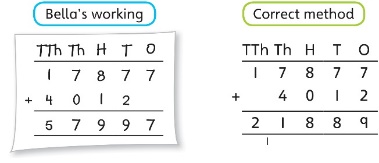 Use approximation to check calculations.I calculated 18,000 + 4,000 mentally to check my subtraction.Choosing efficient methodsTo subtract two large numbers that are close, children find the difference by counting on.2,002 − 1,995 = ?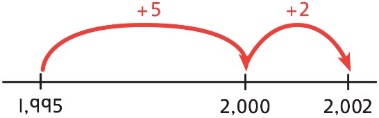 Use addition to check subtractions.I calculated 7,546 − 2,355 = 5,191.I will check using the inverse.Subtracting decimalsExplore complements to a whole number by working in the context of length.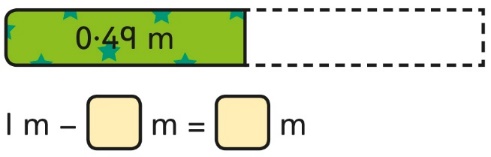 1 − 0·49 = ?Use a place value grid to represent the stages of column subtraction, including exchanges where required.5·74 − 2·25 = ?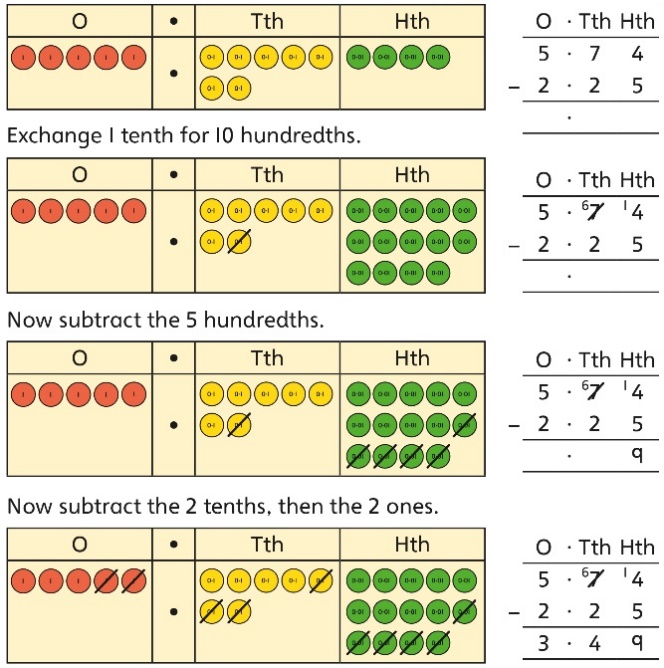 Use column subtraction, with an understanding of place value, including subtracting numbers with different numbers of decimal places.3·921 − 3·75 = ?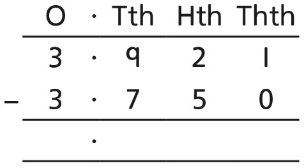 Year 5MultiplicationUnderstanding factorsUse cubes or counters to explore the meaning of ‘square numbers’.25 is a square number because it is made from 5 rows of 5.Use cubes to explore cube numbers.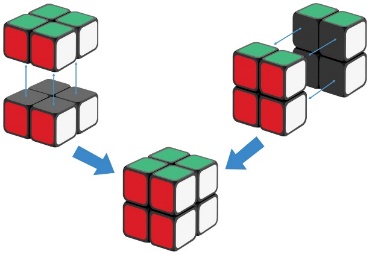 8 is a cube number.Use images to explore examples and non-examples of square numbers.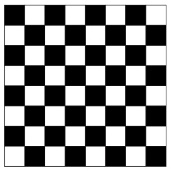 8 × 8 = 6482 = 64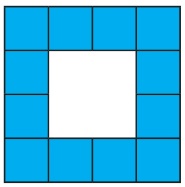 12 is not a square number, because you cannot multiply a whole number by itself to make 12.Understand the pattern of square numbers in the multiplication tables.Use a multiplication grid to circle each square number. Can children spot a pattern?Multiplying by 10, 100 and 1,000Use place value equipment to multiply by 10, 100 and 1,000 by unitising.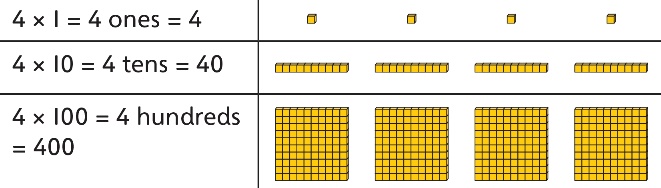 Understand the effect of repeated multiplication by 10.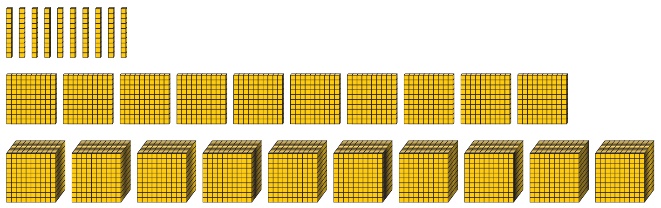 Understand how exchange relates to the digits when multiplying by 10, 100 and 1,000.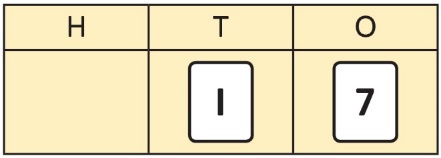 17 × 10 = 17017 × 100 = 17 × 10 × 10 = 1,70017 × 1,000 = 17 × 10 × 10 × 10 = 17,000Multiplying by multiples of 10, 100 and 1,000Use place value equipment to explore multiplying by unitising.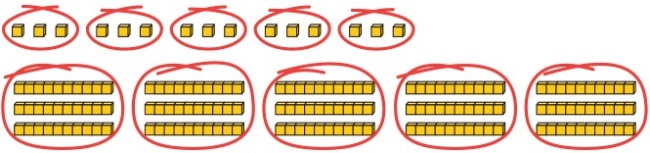 5 groups of 3 ones is 15 ones.5 groups of 3 tens is 15 tens.So, I know that 5 groups of 3 thousands would be 15 thousands.Use place value equipment to represent how to multiply by multiples of 10, 100 and 1,000.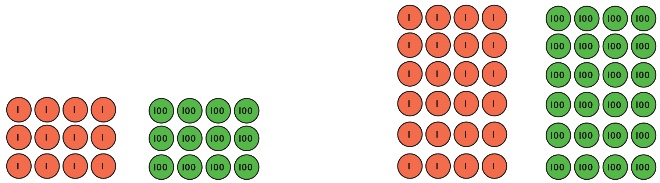 4 × 3 = 12                             6 × 4 = 244 × 300 = 1,200                    6 × 400 = 2,400Use known facts and unitising to multiply.5 × 4 = 205 × 40 = 2005 × 400 = 2,0005 × 4,000 − 20,0005,000 × 4 = 20,000Multiplying up to 4-digit numbers by a single digitExplore how to use partitioning to multiply efficiently.8 × 17 = ?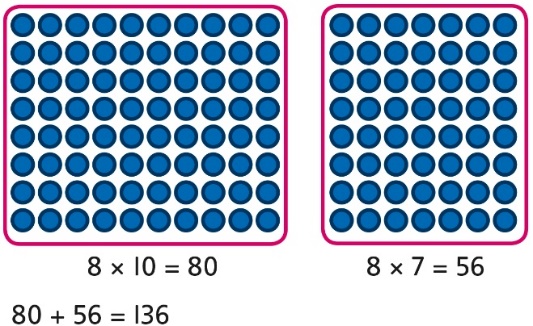  So, 8 × 17 = 136Represent multiplications using place value equipment and add the 1s, then 10s, then 100s, then 1,000s.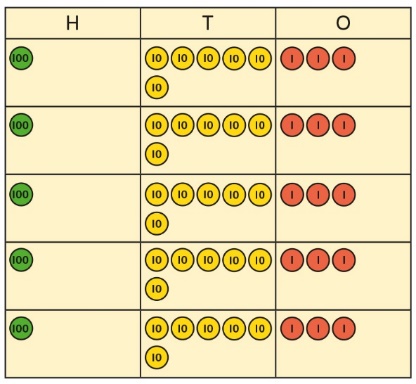 Use an area model and then add the parts.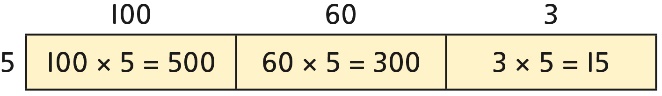 Use a column multiplication, including any required exchanges.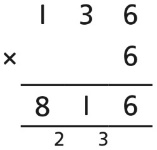 Multiplying 2-digit numbers by 2-digit numbersPartition one number into 10s and 1s, then add the parts.23 × 15 = ?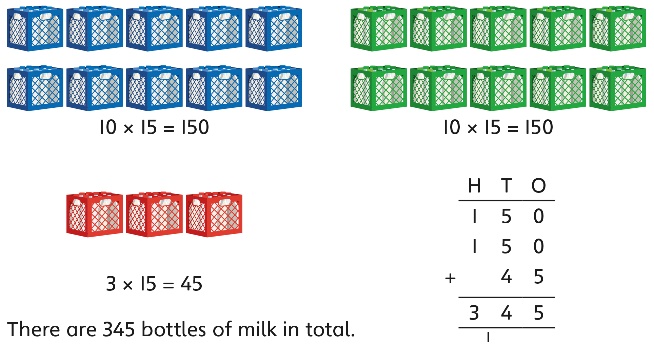 23 × 15 = 345Use an area model and add the parts.28 × 15 = ?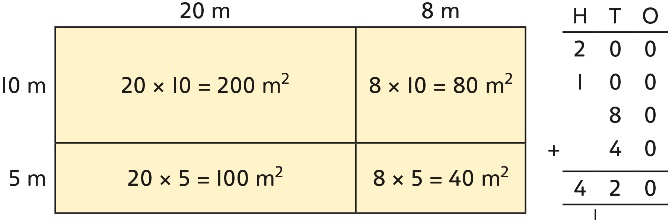 28 × 15 = 420Use column multiplication, ensuring understanding of place value at each stage.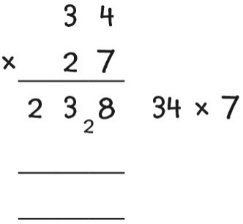 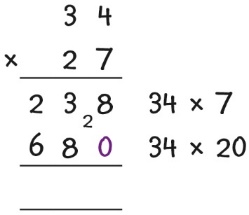 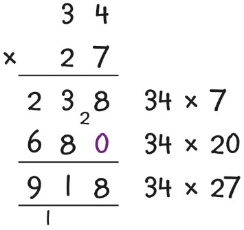 Multiplying up to 4-digits by 2-digitsUse the area model then add the parts.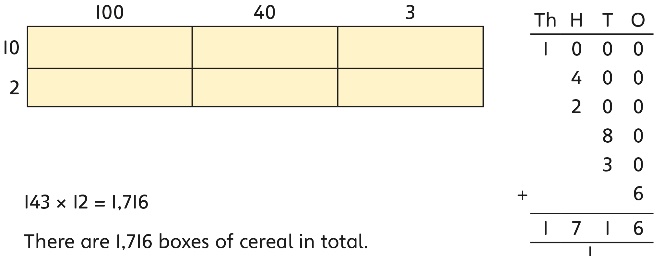 143 × 12 = 1,716Use column multiplication, ensuring understanding of place value at each stage.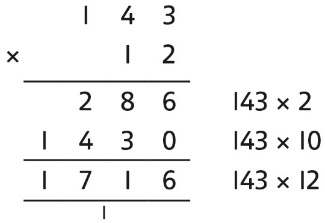 Progress to include examples that require multiple exchanges as understanding, confidence and fluency build.1,274 × 32 = ?First multiply 1,274 by 2.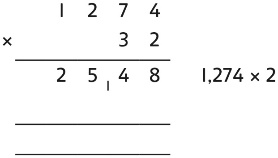 Then multiply 1,274 by 30.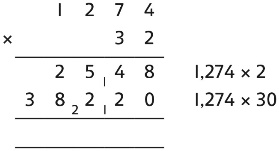 Finally, find the total.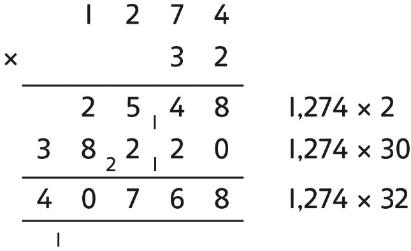 1,274 × 32 = 40,768Multiplying decimals by 10, 100 and 1,000Use place value equipment to explore and understand the exchange of 10 tenths, 10 hundredths or 10 thousandths.Represent multiplication by 10 as exchange on a place value grid.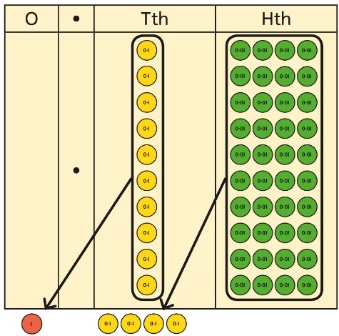 0·14 × 10 = 1·4Understand how this exchange is represented on a place value chart.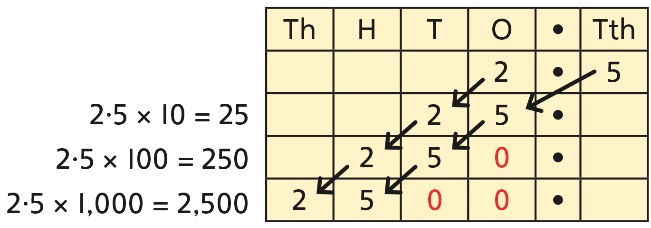 Year 5DivisionUnderstanding factors and prime numbersUse equipment to explore the factors of a given number.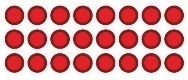 24 ÷ 3 = 824 ÷ 8 = 38 and 3 are factors of 24 because they divide 24 exactly.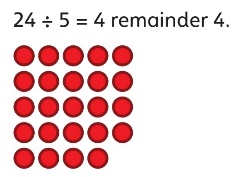 5 is not a factor of 24 because there is a remainder.Understand that prime numbers are numbers with exactly two factors. 13 ÷ 1 = 1313 ÷ 2 = 6 r 113 ÷ 4 = 4 r 11 and 13 are the only factors of 13.13 is a prime number.Understand how to recognise prime and composite numbers.I know that 31 is a prime number because it can be divided by only 1 and itself without leaving a remainder.I know that 33 is not a prime number as it can be divided by 1, 3, 11 and 33.I know that 1 is not a prime number, as it has only 1 factor.Understanding inverse operations and the link with multiplication, grouping and sharingUse equipment to group and share and to explore the calculations that are present.I have 28 counters.I made 7 groups of 4. There are 28 in total.I have 28 in total. I shared them equally into 7 groups. There are 4 in each group.I have 28 in total. I made groups of 4. There are 7 equal groups.Represent multiplicative relationships and explore the families of division facts.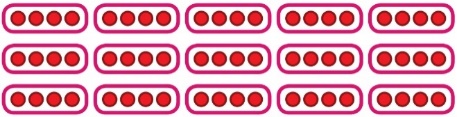 60 ÷ 4 = 1560 ÷ 15 = 4Represent the different multiplicative relationships to solve problems requiring inverse operations.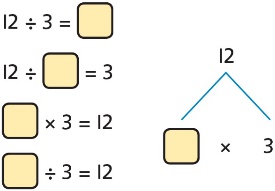 Understand missing number problems for division calculations and know how to solve them using inverse operations.22 ÷ ? = 222 ÷ 2 = ?? ÷ 2 = 22? ÷ 22 = 2Dividing whole numbers by 10, 100 and 1,000Use place value equipment to support unitising for division.4,000 ÷ 1,000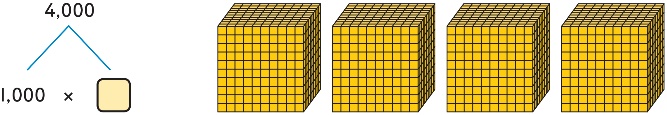 4,000 is 4 thousands.4 × 1,000= 4,000So, 4,000 ÷ 1,000 = 4Use a bar model to support dividing by unitising.380 ÷ 10 = 38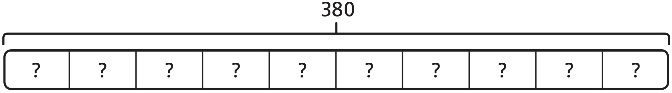 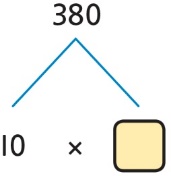 380 is 38 tens.38 × 10 = 38010 × 38 = 380So, 380 ÷ 10 = 38Understand how and why the digits change on a place value grid when dividing by 10, 100 or 1,000.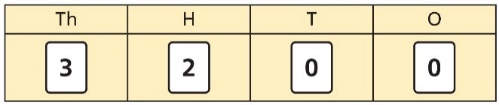 3,200 ÷ 100 = ?3,200 is 3 thousands and 2 hundreds.200 ÷ 100 = 23,000 ÷ 100 = 303,200 ÷ 100 = 32So, the digits will move two places to the right.Dividing by multiples of 10, 100 and 1,000Use place value equipment to represent known facts and unitising.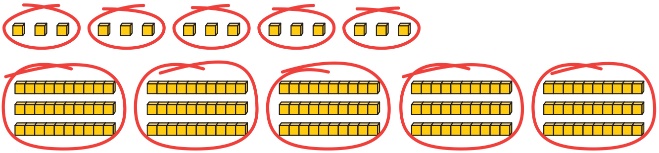 15 ones put into groups of 3 ones. There are 5 groups.15 ÷ 3 = 515 tens put into groups of 3 tens. There are 5 groups.150 ÷ 30 = 5Represent related facts with place value equipment when dividing by unitising.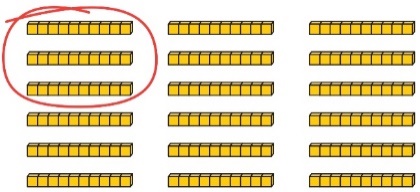 180 is 18 tens.18 tens divided into groups of 3 tens. There are 6 groups.180 ÷ 30 = 6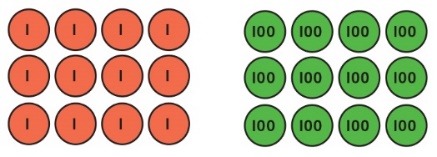 12 ones divided into groups of 4. There are 3 groups.12 hundreds divided into groups of 4 hundreds. There are 3 groups.1200 ÷ 400 = 3Reason from known facts, based on understanding of unitising. Use knowledge of the inverse relationship to check.3,000 ÷ 5 = 6003,000 ÷ 50 = 603,000 ÷ 500 = 65 × 600 = 3,00050 × 60 = 3,000500 × 6 = 3,000Dividing up to four digits by a single digit using short divisionExplore grouping using place value equipment.268 ÷ 2 = ?There is 1 group of 2 hundreds.There are 3 groups of 2 tens.There are 4 groups of 2 ones.264 ÷ 2 = 134Use place value equipment on a place value grid alongside short division.The model uses grouping.A sharing model can also be used, although the model would need adapting.Lay out the problem as a short division.There is 1 group of 4 in 4 tens.There are 2 groups of 4 in 8 ones.Work with divisions that require exchange.Use short division for up to 4-digit numbers divided by a single digit.3,892 ÷ 7 = 556Use multiplication to check.556 × 7 = ?6 × 7 = 4250 × 7 = 350500 × 7 = 35003,500 + 350 + 42 = 3,892Understanding remaindersUnderstand remainders using concrete versions of a problem.80 cakes divided into trays of 6.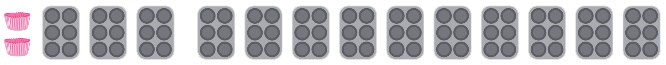 80 cakes in total. They make 13 groups of 6, with 2 remaining.Use short division and understand remainders as the last remaining 1s.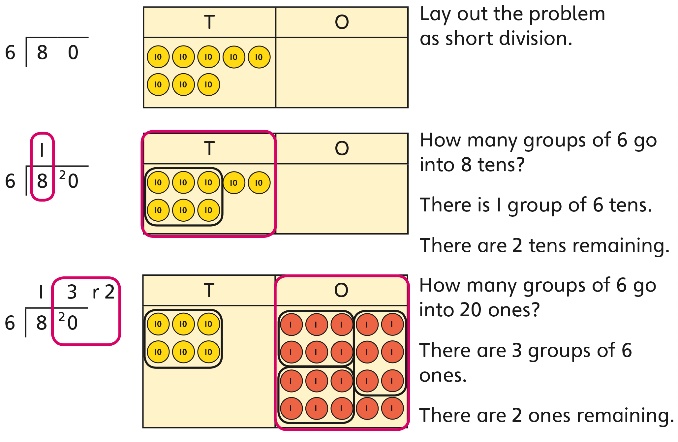 In problem solving contexts, represent divisions including remainders with a bar model.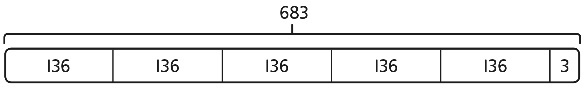 683 = 136 × 5 + 3683 ÷ 5 = 136 r 3Dividing decimals by 10, 100 and 1,000Understand division by 10 using exchange.2 ones are 20 tenths.20 tenths divided by 10 is 2 tenths.Represent division using exchange on a place value grid.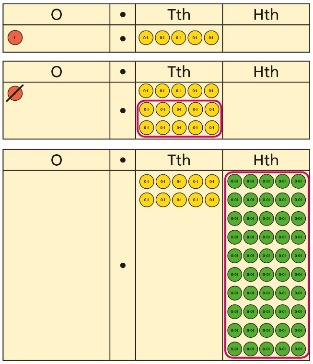 1·5 is 1 one and 5 tenths.This is equivalent to 10 tenths and 50 hundredths.10 tenths divided by 10 is 1 tenth.50 hundredths divided by 10 is 5 hundredths.1·5 divided by 10 is 1 tenth and 5 hundredths.1·5 ÷ 10 = 0.15Understand the movement of digits on a place value grid.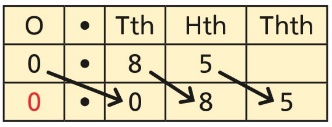  0·85 ÷ 10 = 0·085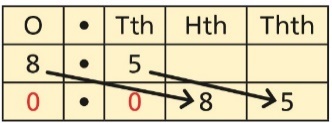  8·5 ÷ 100 = 0·085Understanding the relationship between fractions and divisionUse sharing to explore the link between fractions and division.1 whole shared between 3 people.Each person receives one-third.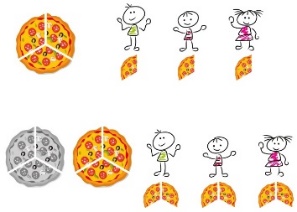 Use a bar model and other fraction representations to show the link between fractions and division.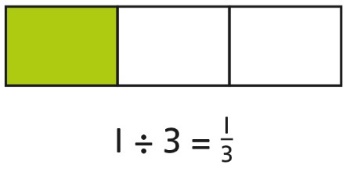 Use the link between division and fractions to calculate divisions.Year 6Year 6Year 6Year 6ConcretePictorialAbstractYear 6AdditionComparing and selecting efficient methodsRepresent 7-digit numbers on a place value grid, and use this to support thinking and mental methods.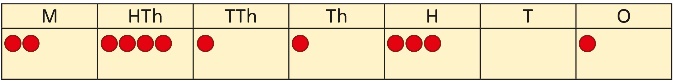 Discuss similarities and differences between methods, and choose efficient methods based on the specific calculation.Compare written and mental methods alongside place value representations.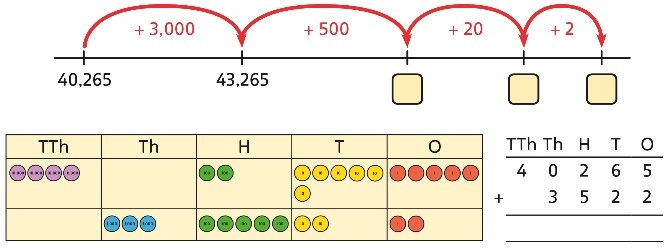 Use bar model and number line representations to model addition in problem-solving and measure contexts.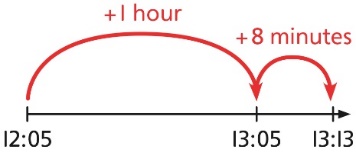 Use column addition where mental methods are not efficient. Recognise common errors with column addition.32,145 + 4,302 = ?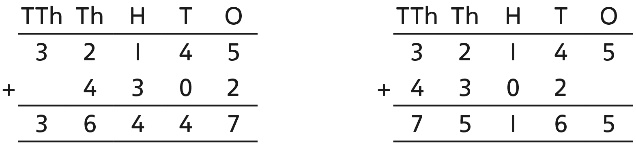 Which method has been completed accurately?What mistake has been made?Column methods are also used for decimal additions where mental methods are not efficient.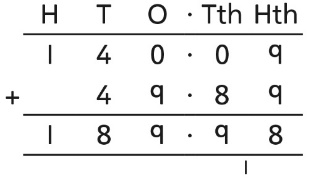 Selecting mental methods for larger numbers where appropriateRepresent 7-digit numbers on a place value grid, and use this to support thinking and mental methods.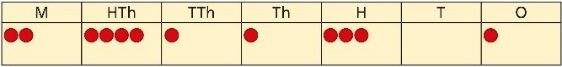 2,411,301 + 500,000 = ?This would be 5 more counters in the HTh place.So, the total is 2,911,301.2,411,301 + 500,000 = 2,911,301Use a bar model to support thinking in addition problems.257,000 + 99,000 = ?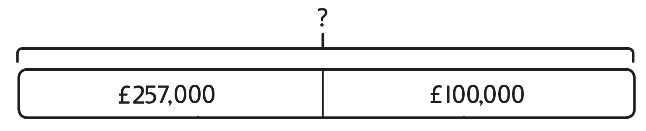 I added 100 thousands then subtracted 
1 thousand.257 thousands + 100 thousands  = 357 thousands 257,000 + 100,000 = 357,000357,000 – 1,000 = 356,000So, 257,000 + 99,000 = 356,000Use place value and unitising to support mental calculations with larger numbers.195,000 + 6,000 = ?195 + 5 + 1 = 201195 thousands + 6 thousands = 201 thousandsSo, 195,000 + 6,000 = 201,000Understanding order of operations in calculationsUse equipment to model different interpretations of a calculation with more than one operation. Explore different results.3 × 5 − 2 = ?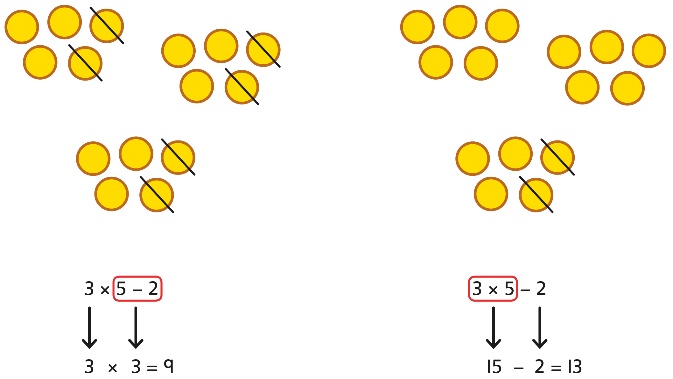 Model calculations using a bar model to demonstrate the correct order of operations in multi-step calculations.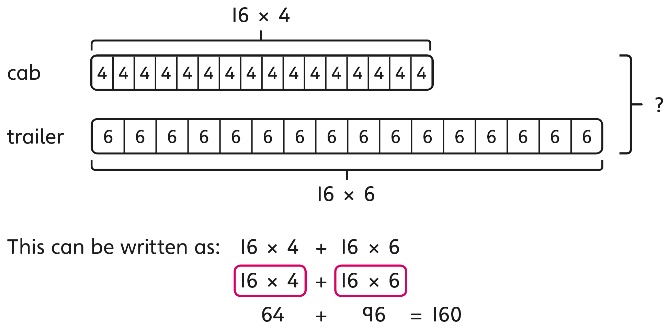 Understand the correct order of operations in calculations without brackets.Understand how brackets affect the order of operations in a calculation.4 + 6 × 164 +    96    = 100(4 + 6) × 16   10    × 16 = 160Year 6SubtractionComparing and selecting efficient methodsUse counters on a place value grid to represent subtractions of larger numbers.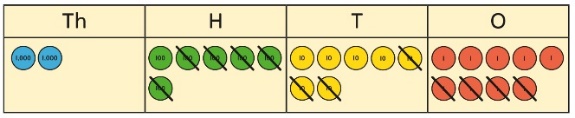 Compare subtraction methods alongside place value representations.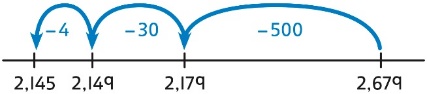 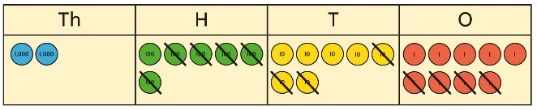 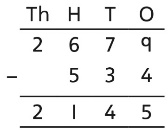 Use a bar model to represent calculations, including ‘find the difference’ with two bars as comparison.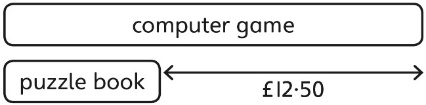 Compare and select methods.Use column subtraction when mental methods are not efficient.Use two different methods for one calculation as a checking strategy.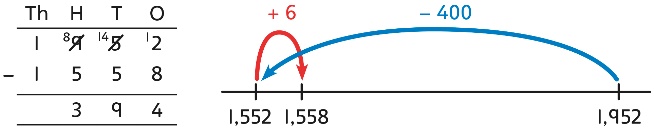 Use column subtraction for decimal problems, including in the context of measure.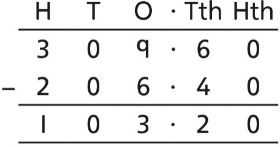 Subtracting mentally with larger numbersUse a bar model to show how unitising can support mental calculations.950,000 − 150,000That is 950 thousands − 150 thousands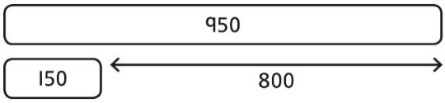 So, the difference is 800 thousands.950,000 − 150,000 = 800,000Subtract efficiently from powers of 10.10,000 − 500 = ?Year 6MultiplicationMultiplying up to a 4-digit number by a single digit numberUse equipment to explore multiplications.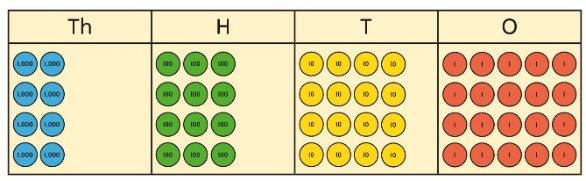 4 groups of 2,345This is a multiplication:4 × 2,3452,345 × 4Use place value equipment to compare methods.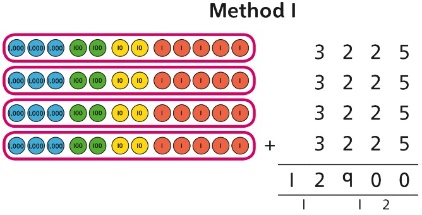 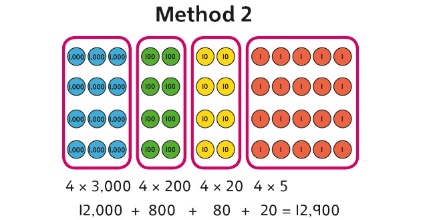 Understand area model and short multiplication.Compare and select appropriate methods for specific multiplications.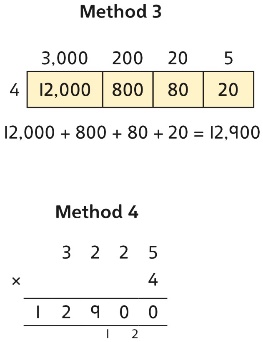 Multiplying up to a 4-digit number by a 
2-digit numberUse an area model alongside written multiplication.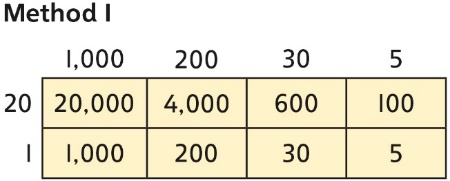 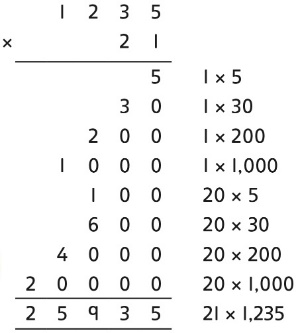 Use compact column multiplication with understanding of place value at all stages.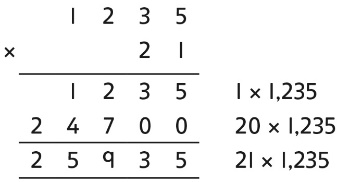 Using knowledge of factors and partitions to compare methods for multiplicationsUse equipment to understand square numbers and cube numbers.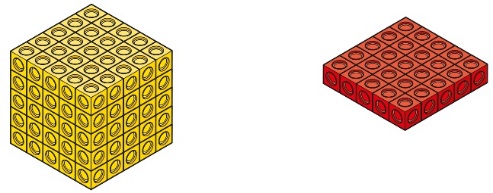 5 × 5 = 52 = 255 × 5 × 5 = 53 = 25 × 5 = 125Compare methods visually using an area model. Understand that multiple approaches will produce the same answer if completed accurately.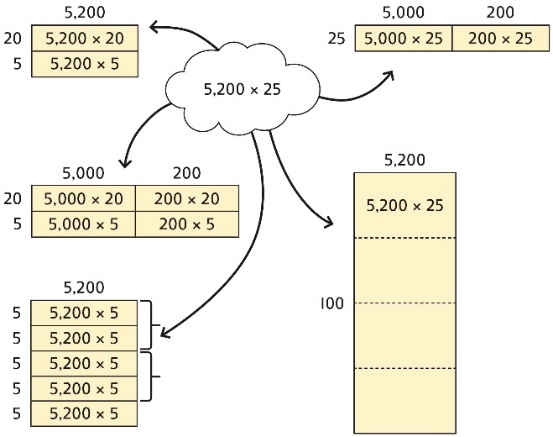 Represent and compare methods using a bar model.Use a known fact to generate families of related facts.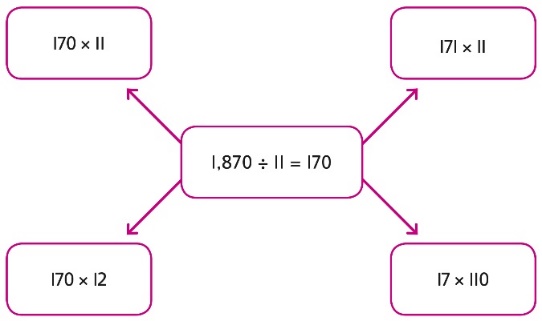 Use factors to calculate efficiently.     15   ×  16= 3 × 5 × 2 × 8= 3 × 8 × 2 × 5=   24   ×   10= 240Multiplying by 10, 100 and 1,000Use place value equipment to explore exchange in decimal multiplication.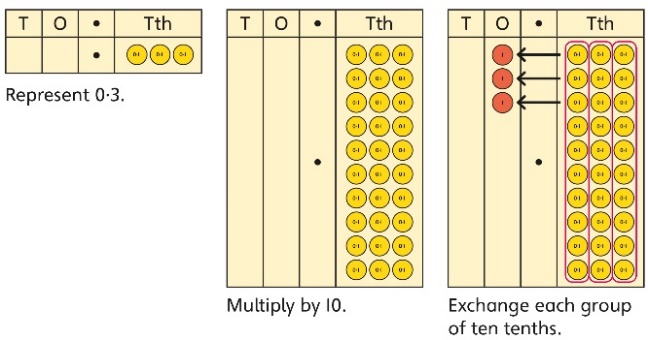 0·3 × 10 = ?0·3 is 3 tenths.10 × 3 tenths are 30 tenths.30 tenths are equivalent to 3 ones.Understand how the exchange affects decimal numbers on a place value grid.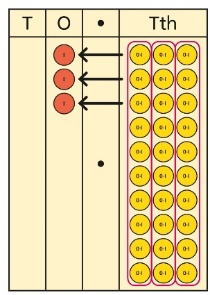 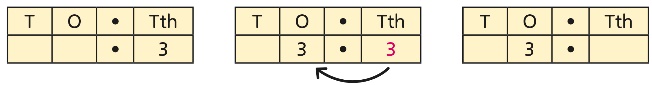 0·3 × 10 = 3Use knowledge of multiplying by 10, 100 and 1,000 to multiply by multiples of 10, 100 and 1,000.8 × 100 = 8008 × 300 = 800 × 3             = 2,4002·5 × 10 = 252·5 × 20 = 2·5 × 10 × 2              =  50Multiplying decimalsExplore decimal multiplications using place value equipment and in the context of measures.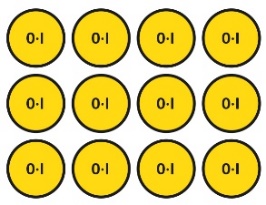 3 groups of 4 tenths is 12 tenths.4 groups of 3 tenths is 12 tenths.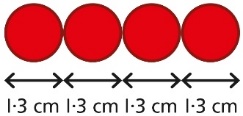 4 × 1 cm = 4 cm4 × 0·3 cm = 1.2 cm4 × 1·3 = 4 + 1·2 = 5·2 cmRepresent calculations on a place value grid.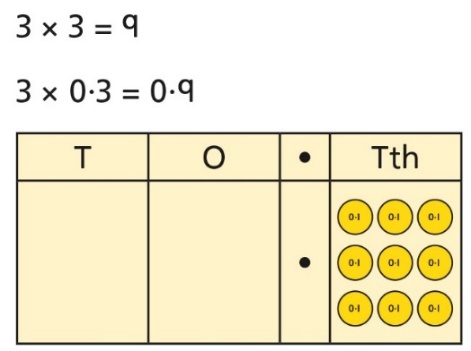 Understand the link between multiplying decimals and repeated addition.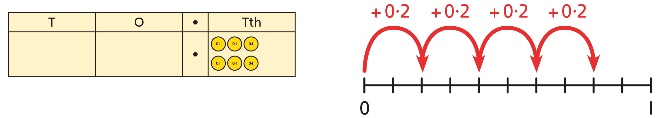 Use known facts to multiply decimals.4 × 3 = 124 × 0·3 = 1·24 × 0·03 = 0·1220 × 5 = 10020 × 0·5 = 1020 × 0·05 = 1Find families of facts from a known multiplication.I know that 18 × 4 = 72.This can help me work out:1·8 × 4 = ?18 × 0·4 = ?180 × 0·4 = ?18 × 0·04 = ?Use a place value grid to understand the effects of multiplying decimals.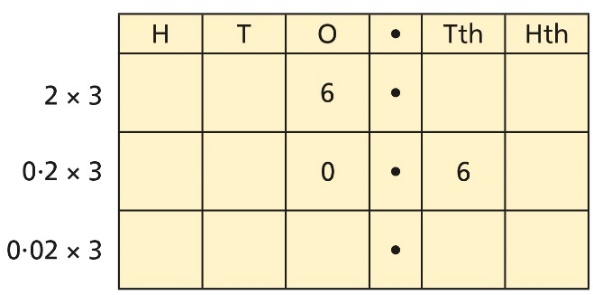 Year 6DivisionUnderstanding factorsUse equipment to explore different factors of a number.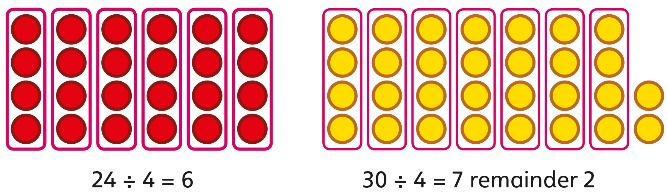 4 is a factor of 24 but is not a factor of 30.Recognise prime numbers as numbers having exactly two factors. Understand the link with division and remainders.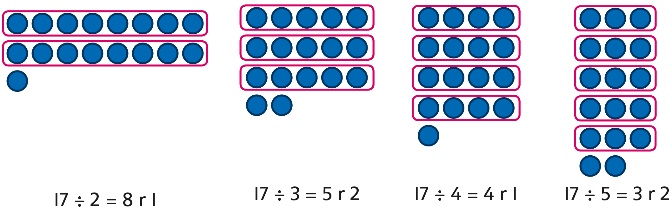 Recognise and know primes up to 100.Understand that 2 is the only even prime, and that 1 is not a prime number.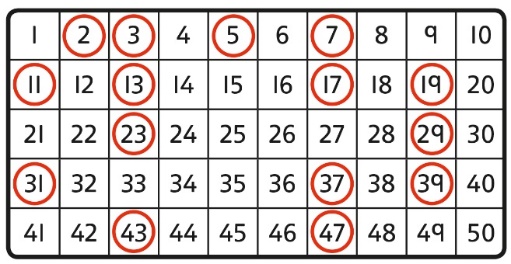 Dividing by a single digitUse equipment to make groups from a total.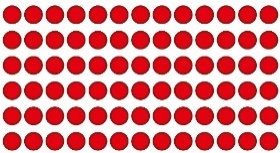 There are 78 in total.There are 6 groups of 13.There are 13 groups of 6.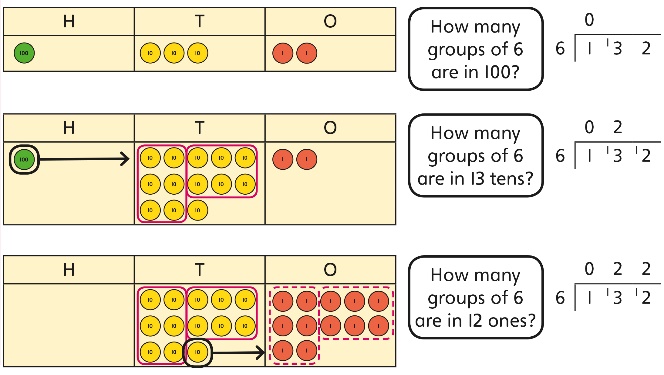 Use short division to divide by a single digit.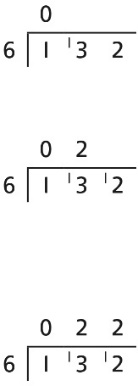 Use an area model to link multiplication and division.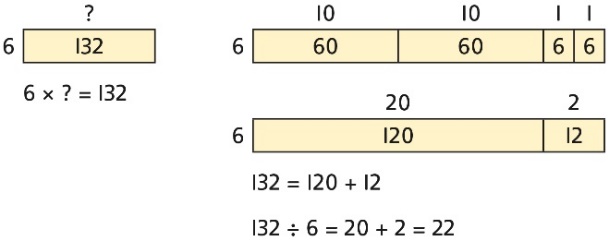 Dividing by a 2-digit number using factorsUnderstand that division by factors can be used when dividing by a number that is not prime.Use factors and repeated division.1,260 ÷ 14 = ?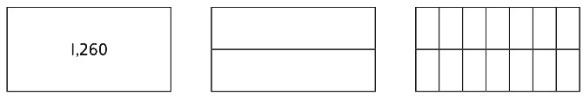 1,260 ÷ 2 = 630630 ÷ 7 = 901,260 ÷ 14 = 90Use factors and repeated division where appropriate.2,100 ÷ 12 = ?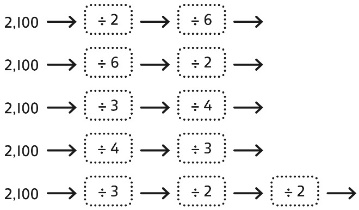 Dividing by a 2-digit number using long divisionUse equipment to build numbers from groups.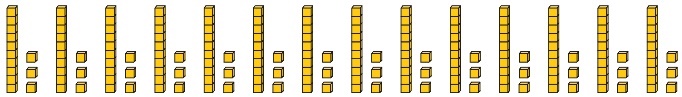 182 divided into groups of 13.There are 14 groups.Use an area model alongside written division to model the process.377 ÷ 13 = ?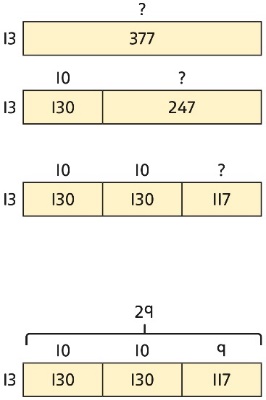 377 ÷ 13 = 29Use long division where factors are not useful (for example, when dividing by a 
2-digit prime number).Write the required multiples to support the division process.377 ÷ 13 = ?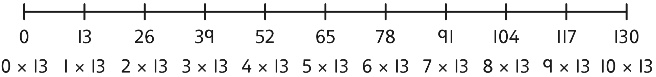 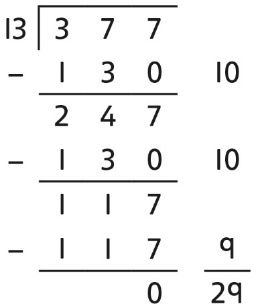 377 ÷ 13 = 29A slightly different layout may be used, with the division completed above rather than at the side.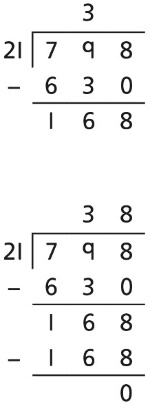 Divisions with a remainder explored in problem-solving contexts.Dividing by 10, 100 and 1,000Use place value equipment to explore division as exchange.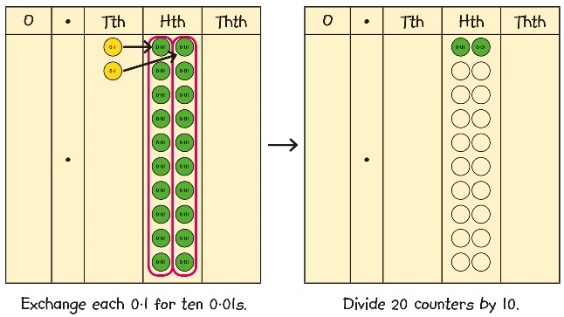 0·2 is 2 tenths.2 tenths is equivalent to 20 hundredths.20 hundredths divided by 10 is 2 hundredths.Represent division to show the relationship with multiplication. Understand the effect of dividing by 10, 100 and 1,000 on the digits on a place value grid.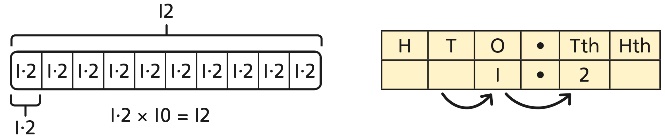 Understand how to divide using division by 10, 100 and 1,000.12 ÷ 20 = ?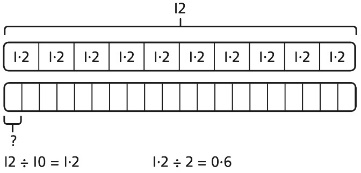 Use knowledge of factors to divide by multiples of 10, 100 and 1,000.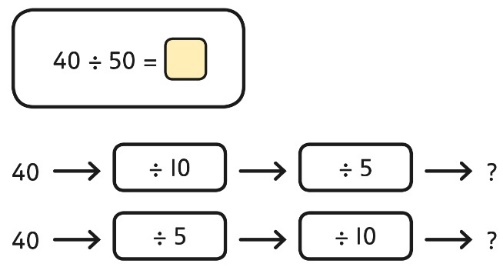 40 ÷ 5 = 88 ÷ 10 = 0·8So, 40 ÷ 50 = 0·8 Dividing decimalsUse place value equipment to explore division of decimals.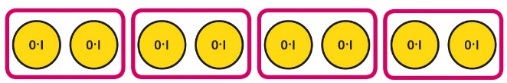 8 tenths divided into 4 groups. 2 tenths in each group.Use a bar model to represent divisions.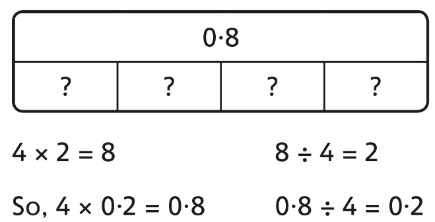 Use short division to divide decimals with up to 2 decimal places.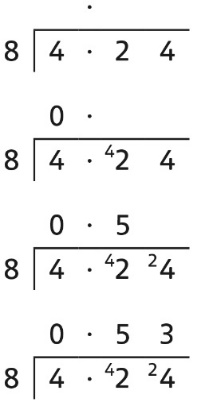 